Filozofie, ekonomie, politologie, sociologie, psychologie, historiografieMARATHON6/2018číslo 154_________________________________________Teoretický časopis věnovaný otázkám postaveníčlověka ve světě, ve společnosti, v současném děníObsahÚvodní poznámka	2Hlavní materiál:	3100 let od smrti rudé Rosy Luxemburgové	31. Svéhlavá radikálka a celoživotní revolucionářka	42. Ekonomické studie a politické texty R. Luxemburgové	113. Problémy akumulace kapitálu a imperialismus podle R. Luxemburgové	224. Poučení ze života a díla R. Luxemburgové očima neliberální levice 21. století	385. Výběr z díla R. Luxemburgové	436. Doplňující informace a další prameny	45MARATHONInternet: http://www.valencik.cz/marathonVydává:Radim Valenčíkjménem Otevřené společnosti příznivcůčasopisu MARATHONVychází od listopadu 1996Registrační značka: MK ČR 7785ISSN 1211-8591Redigují:Vladimír Proroke-mail: prorok@vse.czJiří Řezníke-mail: reznik.jiri@seznam.czPavel Sirůčeke-mail: sirucek@vse.czRadim Valenčík (224933149)e-mail: valencik@seznam.czRedakce a administrace:Radim Valenčík, Ostrovní 16110 00 Praha 1MARATHON is a bi-monthly Internet magazine founded in Prague at the end of 1996. Its aim is to help to clarify, from central and east European perspective, the reasons of present entanglement of the world developments, and participate in the search for prospective solutions.About 30 authors contribute to the magazine on a regular basis and more write for it occasionally. So far MARATHON has been published in Czech with occasional documentation annexes in English or German. English summaries of articles are envisaged based on specific interests of readers.Themes most often treated in the magazine include human capital, investments in education and other forms of human capital, nature and consequences of globalization, new approaches in economic theory (an attempt for synthesis of seemingly disparate concepts of K. Marx, J. Schumpeter, M. Friedman, G. Becker and R. Reich with regard to role played by innovations and the search for new space for economic growth) , etc. Several specific projects of human capital investments have been developed on the basis of concepts analyzed in MARATHON.The magazine can be accessed at www.valencik.czE-mail contact: valencik@seznam.czDo rukou se vám dostává 6. číslo časopisu Marathonu za rok 2018. Jako obvykle, nejdřív některá základní sdělení:- Časopis je dostupný prostřednictvím sítě INTERNET na www.valencik.cz- Časopis vychází jednou za dva měsíce, vždy 15. dne prvního z dvojice měsíců, které jsou po sobě. Nejbližší řádné číslo (01/2019) bude vydáno a objeví se na Internetu 15. ledna 2019.- Rozsah časopisu je zpravidla 40 stran tohoto formátu, což odpovídá přibližně 120 stranám standardního formátu. Toto číslo vzhledem k tomu, že připomíná významné výročí, je monotématické a mírně přesahuje obvyklých 40 stran.- Příspěvky, případně připomínky a náměty, vzkazy redakci apod. lze rovněž zasílat na e-mailovou adresu: valencik@seznam.cz.- V srpnu 1997 byl Marathon registrován ministerstvem kultury ČRÚvodní poznámkaV lednu 2019 si připomínáme 100. výročí Rosy Luxemburgové. Ženy, jejíž životní dílo je mnohostranné a v mnohém dodnes aktuální. Významně přispěla k rozvoji ekonomické teorie. Doufíme, že zveřejněním monografického čísla přispějeme k uctění jejího odkazu a že nebudeme jediní.Hlavní materiál:100 let od smrti rudé Rosy LuxemburgovéPavel SirůčekRosa Luxemburgová (1871 – 1919) byla německá marxistická ekonomka, smělá novinářka, neúnavná agitátorka, neústupná ideoložka, osobitá radikální politička a vizionářka polsko-ruského původu, významná činitelka polského, německého a mezinárodního dělnického hnutí, spoluzakladatelka Komunistické strany Německa. Bývá označována za jednu z největších revolucionářek v moderní historii. Spolu s K. Liebknechtem náleží k ikonickým symbolům nejen německého socialistického hnutí. Oceňována je za osobní statečnost a oběti v boji za sociálně spravedlivější uspořádání světa, za pochopení historického významu mezinárodního dělnického hnutí i za originální úvahy ekonomické, politologické či filozofické. Náležela k předním  teoretikům marxistické politické ekonomie. Věnovala se především otázkám akumulace kapitálu, reprodukce, rozvoje a sociálně-ekonomických a politických změn. Aplikuje materialistickou dialektiku a logicko-historickou metodu. Stěžejním rysem její politické filozofie je víra v masy a revoluci, v duchu dialektiky spontánnosti a organizace. Po mučednické smrti se R. Luxemburgová stává světově proslulou osobností, dnešním žargonem globální celebritou. Její texty jsou překládány do mnoha jazyků a ona samotná dodnes představuje inspiraci a vzor pro mnohá levicová sociální hnutí, bojovníky za ženskou problematiku, pokrokáře i pro jisté akademické kruhy. Aktuálnost – nejednoznačně a často i účelově interpretovaného – odkazu R. Luxemburgové, včetně jejích omylů a klíčových poselství, umocňuje kulaté výročí 100 let od atentátu, které si levice připomíná v lednu 2019.   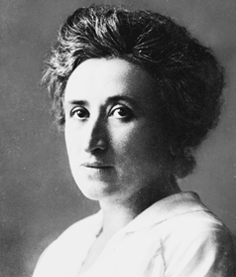 Rosa Luxemburgová1. Svéhlavá radikálka a celoživotní revolucionářka     Formování postojů „Rudé Rosy“ je neoddělitelné od komplikované reality dobové Východní Evropy. Narodila se 5. 3. 1871 v městečku Zamość, okres Lublin v Rusku (dnešní Polsko) jako Rosalia Luksemburgová; zavražděna je 15. 1. 1919 v Berlíně. Byla nejmladším z pěti dětí bohatého židovského obchodníka. Středostavovská a vzdělaná rodina se v roce 1873 stěhuje do Varšavy, kde se otec zapojuje do intelektuálního kvasu. Názorově reprezentuje kosmopolitní svět a pod jeho liberálním vlivem se R. Luxemburgová již od útlého dětství živě zajímá o světové dění i politické problémy. Záhy jí postihuje nedostatečně léčené onemocnění kyčlí a doživotně kulhá. Handicap celoživotně kompenzuje neutuchající energií a vytrvalou prací politickou i vědeckou. Během ročního upoutání na lůžku se malé R. Luxemburgové otevírá pestrý svět knih a poezie. V dospívání se nachází pod silným vlivem idealismu a patriotismu polského spisovatele A. Mickiewicze. V roce 1881 zažívá pogrom ve Varšavě, což jí též poznamenává na celý život a zanechává v ní trvalý strach z velkého množství lidí.Deset let navštěvuje varšavské II. dívčí gymnáziu, na kterém maturuje v roce 1887. Patří mezi vynikající studenty, ale brzy se zapojuje do polského revolučního dělnického hnutí. Jako mladé děvče se aktivně připojuje k odbojové skupince Socialistické revoluční strany proletariátu (Socjalno-Rewolucyjna Partia Proletariat), první polské straně vyznávající marxistickou ideologii. Strana vzniká v roce 1882, v období 1884-85 je však rozbita policií a skupina L. Waryńského (1856 – 1889) se snaží její existenci zachovat. Spolupracuje přitom s ruskou krajně levicovou tajnou organizací Svoboda lidu (Наро́дная во́ля), proslulou atentátem na cara Alexandra II. Nikolajeviče. Prvním politickým aktem R. Luxemburgové se stává organizace generální stávky, která je potlačena. Strana je rozprášena, někteří končí na popravišti, další přežívají v ilegalitě. Policejní smyčka carské ochranky se utahuje a tak Luxemburgová za pomocí lsti ilegálně z Polska prchá v roce 1889 do Německa a dále do liberálního Švýcarska. Curyšská univerzita totiž vzdělává na stejném základě muže i ženy. Zapisuje se na filozofickou a později právnickou fakultu. Soustřeďuje se na filozofii, ekonomii, historii, přírodní vědy, matematiku a veřejné právo – se zaměřením na dějiny středověku, formování státu a státní správy a ekonomické a burzovní krize. Navštěvuje přitom též pařížské knihovny. Titul Dr. Jur. získává za studii Průmyslový rozvoj Polska, pod vedením J. Wolfa, obhájenou v roce 1897. Jde o její první vědeckou práci (Luxemburgová, 1898a).  Vedle studia se aktivně věnuje radikální politice – doktorka práv se přitom po většinu svého života zabývá ilegální činností a je členkou spolků a organizací establishmentem nezřídka označovaných za teroristické. V období 1892-97 je Luxemburgová angažována v polském dělnickém hnutí. V roce 1893 spoluzakládá první polské sociálně demokratické noviny Sprawa Robotnicza (Dělnická správa), s protinacionalistickým zaměřením. V jejich curyšské redakci pracuje jako hlavní přispěvatelka do roku 1896. Ve Švýcarsku se setkává se s celou řadou ruských, polských aj. emigrantů, kteří následně hrají významnou úlohu v socialistickém a komunistickém hnutí – jako byli G. V. Plechanov (1859 – 1918), P. B. Axelrod (1850 – 1928) či V. I. Zasuličová (1849 – 1919). Společnost jí tvoří i pozdější první sovětský lidový komisař pro vzdělávání A. V. Lunačarskij (1875 – 1933) a především L. Jogiches (1867 – 1919). Tento litevský profesionální aktivista a revolucionář se stává jejím osudovým mužem, se kterým s občasnými přestávkami, a to místy i bouřlivěji, Luxemburgová žije až do smrti.Jogiches se angažuje v hnutí za obnovu státnosti Polska a udržuje kontakty s levicí v Sociálně demokratické straně Německa (Sozialdemokratische Partei Deutschlands, SPD). Spolu v roce 1893 zakládají Sociálně demokratickou stranu Království Polského (Socjaldemokracja Królestwa Polskiego). A po spojení s litevskými sociálními demokraty roku 1899 Sociálně demokratickou stranu Království Polska a Litvy (Socjaldemokrację Królestwa Polskiego i Litwy), hlásící se k marxistické platformě. R. Luxemburgová se stává mluvčí a teoretičkou strany, L. Jogiches ji doplňuje coby hlavní stranický organizátor. Luxemburgová zastupuje stranu na řadě politických kongresů, včetně aktivního působení v rámci II. internacionály. Po většinu svého dospělého života sice žije v Německu, nicméně bývá považována za přední exponentku, a přední teoretičku, vznikající polské sociální demokracie. V období 1902-04, resp. 1908-10 spolupracuje s teoretickým orgánem Sociálně demokratické strany Království Polska a Litvy Przegląd Socjal-Demokratyczny (Sociálně demokratické rozhledy). Publikuje celou řadu článků i brožur o polském dělnictvu a různých otázkách socialistického hnutí.  S polskými a ruskými kolegy se přitom zásadně neshoduje v otázce sebeurčení Poláků a dalších menšin v Rusku, což její stranu přivádí do izolace. Např. brožura W obronie narodowości (Luxemburgová, 1900b) zpochybňuje ideu opětovného získání nezávislosti Polskem, a to i z hospodářských důvodů. Přitom je Luxemburgová pro autonomnost kulturního rozvoje Poláků, kterým neupírá ani právo kultivovat svůj jazyk. Nacionalistické konflikty však mají sloužit pouze zájmům kapitalistických elit. Luxemburgová argumentuje, že sebeurčení oslabí mezinárodní socialistické hnutí a poslouží pouze buržoazii k upevnění moci nad nově nezávislými národy. Odmítá princip polské nezávislosti a národního sebeurčení, kdy upřednostňuje jednotné hnutí dělnické třídy celého ruského impéria. Neústupně hájí názor, že boj má být veden proti kapitalismu jako celku, nejenom pouze za samostatnost Polska. Věří, že k osamostatnění Polska může dojít pouze prostřednictvím socialistické revoluce v Německu, Rakousku a Rusku. Odmítá vytvoření svébytného státu Poláků a požaduje, aby Polsko zůstalo součástí Ruska. Až dojde k revoluci, Rusko se stane kolébkou socialismu a národnostní otázky budou de facto irelevantní. Pro věc socialismu tak vytrvale odmítá právo národů na sebeurčení a dostává se do sporů i s Leninem, který tohoto práva pragmaticky využívá coby předstupně k dosažení socialismu. Národnostní otázka se stává jedním z klíčových bodů trvalých polemik Luxemburgové s Leninem. A nejen s ním.  Od roku 1896 Luxemburgová přispívá do prestižního mezinárodního časopisu marxistické teorie Neue Zeit (Nový čas), vydávaným SPD. Přesouvá se do Německa, stává se členkou SPD a píše pro několik listů a začíná i s politickou prací, včetně agitačních cest, mítinků a organizování dělníků. Na podzim roku 1898 je krátce šéfredaktorkou časopisu Sächsische Arbeiterzeitung (Saské dělnické noviny), poté odchází do Berlína a pracuje hlavně pro Neue Zeit a list Leipziger Volkszeitung (Lipské lidové noviny), jehož vedení je jí svěřeno roku 1902. Záhy se však stává terčem zájmu úřadů a před vyhoštěním se chrání fingovaným sňatkem. V roce 1898 získává německé občanství, když se formálně v Basileji provdává za německého anarchistu G. Lübecka (1873 – 1945). U jeho rodičů – německých emigrantů – bydlela v Curychu a tam se také sblížila s německými sociálními demokraty. Sňatek je rozveden roku 1903. Postupně se Luxemburgová stává expertkou SPD pro polské záležitosti a žurnalistku. Její neúnavná revoluční agitace i teoretická práce sílí. Dostává se přitom do odlišného prostředí, ve srovnání s tím, které znala z Polska nebo emigrace. Počet členů SPD roste, strana vydává deníky, magazíny, organizuje spolky, družstva, kroužky a angažuje se tak usilovně i na frontě kulturní, vzdělávací a osvětové. Ve straně přitom sílí vliv reformistů, kteří začínají vystupovat s požadavky revize základních postulátů marxismu, včetně revoluční orientace.  Pozici mluvčí levicové frakce SPD Luxemburgová získává i díky spisu Sociální reforma nebo revoluce? (Luxemburgová, 1899b), kterým neústupně propaguje revoluci. Přičemž radikálně odmítá revizionismus E. Bernsteina, který přichází s konceptem strany demokratické socialistické reformy a nikoli strany sociální revoluce. Následně již R. Luxemburgová náleží k politickým vůdcům SPD, resp. k ústředním reprezentantům revolučního směru v německém sociálně demokratickém hnutí. Od roku 1905 pracuje jako redaktorka novin SPD Vorwärts (Kupředu), se kterými předtím měla konflikty kvůli jejich pravicové orientaci. V období 1907-19 vyučuje na stranické škole – přednáší marxismus a ekonomii na Centrální stranické škole sociální demokracie v Berlíně. V roce 1907 je zde jmenována docentkou politické ekonomie. Z přednášek po její smrti vzniká kniha Úvod do národní ekonomie (Levi, 1925).  Luxemburgová je opakovaně v Německu pronásledována a i vězněna. V roce 1904 za urážku císaře Viléma II. ve veřejném projevu (za „znevažování majestátu“). Je odsouzena ke třem měsícům, odsedí si měsíc jeden. Další rozsudek z roku 1906 ji viní z „rozdmýchávání třídní nenávisti“ a „podněcování k násilnostem“. Za což si odpykává následující rok dva měsíce arestu. Počátkem roku 1914 je odsouzena k ročnímu vězení za výroky na frankfurtských schůzích v roce 1913 a další soudní řízení probíhají v roce 1914. Zatčena je také ruskou policií ve Varšavě na jaře roku 1906. V Polsku organizuje dělnické nepokoje a povstání proti ruským vojskům. Díky úplatku je propuštěna na kauci. Po vypuknutí ruské revoluce v roce 1905 se snaží o zprostředkování zkušeností a poučení z revoluce pro dělníky německé a pro polskou stranu píše sérii článků a brožur. Rozvíjí přitom ideu permanentní revoluce, kterou razí hlavně L. D. Trockij. Na rozdíl od ruské levice Luxemburgová doufá, že ruská revoluce nemusí být jen revolucí buržoazní, nýbrž se může dostat až za hranice buržoazní demokracie a skončit i mocí v rukou dělníků (či úplnou porážkou). A neboť vždy důsledně ctí motto, že „na počátku všeho byl čin“, o revoluci nejenom píše a akademicky teoretizuje, nýbrž i na cizí pas proniká na konci roku 1905 – navzdory nedobrému zdravotnímu stavu – do ruské části Polska. Na základě zkušeností s touto revolucí začíná odmítat prázdné teoretizování a abstraktní debaty německých socialistů, včetně tradiční parlamentní taktiky SPD. V textu, sepsaném ve Finsku, s názvem Masová stávka, strana a odbory (Luxemburgová, 1906) vyzývá dělníky k radikálním akcím. Nástrojem boje má být právě masová stávka, které v revolučním zápase přisuzuje specifickou roli. V horlivé propagaci masové stávky se přitom R. Luxemburgová „… více než v jiných otázkách blížila stanovisku Leninovu“. Na nesčetných schůzích stranických i odborářských agituje ohledně masových stávek, boje za právo volební a vytrvale kritizuje militarismus a varuje před hrozící imperialistickou válkou.  Do popředí opět vystupuje v roce 1910, kdy se urputně angažuje v hnutí za změnu volebního práva v Německu na právo rovné a všeobecné. Požaduje masové stávky, čímž se dostává do rozporu s dalším teoretikem SPD K. J. Kautskym. Luxemburgová se stále zřetelněji vzdaluje od čím dál více centristické pozice SPD a vyjadřuje oprávněné obavy, že představitelé strany – navzdory verbálně deklarovanému marxismu – v situaci, která bude vyžadovat rozhodnou akci, nakonec zbaběle couvnou. Její prorocké obavy již brzy historii plně potvrdí, a to především v předvečer Velké války. Roku 1912 vystupuje s požadavkem na zavedení hlasovacího práva žen. V této době koncipuje a vydává své klíčové teoretické pojednání Akumulace kapitálu (Luxemburgová, 1913a). Věnováno je kritickému náhledu na Marxovu teorii reprodukce i pojetí zániku kapitalismu a usiluje o vysvětlení mechanizmu fungování kapitalistického systému. Teoretická bádání přitom Luxemburgové poskytují oporu pro její praktické aktivity politické, v čele s neúnavnou agitací protiválečnou. Právě rázný boj proti militarismu, především německému, náleží neodmyslitelně k životu i odkazu Luxemburgové. Ta se aktivně účastní řady evropských socialistických kongresů (1900, 1907, 1912 aj.), kde tvrdě kritizuje válečnickou politiku vedoucí ke koloniálním masakrům, ke konfliktům na Balkáně i k dalším z předeher Velké války. Luxemburgová nesmiřitelně napadá německý militarismus a imperialismus a neúnavně burcuje evropské dělnické strany k jednotnému postupu proti nebezpečí války. Vytrvale agituje a prosazuje generální stávku, která má posílit solidaritu dělnictva a vést k zamezení nebezpečí války. V okamžiku vypuknutí války navrhuje Luxemburgová společnou odpověď evropských dělnických stran v podobě generální stávky.  20. 2. 1914 proslovuje R. Luxemburgová před zemským soudem ve Frankfurtu svou obhajovací řeč Militarismus, válka a dělnická třída (Luxemburgová, 1914). Plamenně hájí své antiválečné a antimilitaristické agitace na frankfurtských schůzích. Pronáší i tyto věty: „… války lze vést jen tehdy a jen tak dlouho, dokud se jich masa pracujících buď nadšeně účastní, protože je považuje za spravedlivou a nutnou věc, anebo je alespoň trpně snáší. Jestliže naopak velká většina pracujících dojde k přesvědčení …  – jestliže, pravím, většina lidu dojde k přesvědčení, že války jsou barbarský, hluboce nemravný, reakční a lidu nepřátelský zjev, pak se staly války nemožné – i když třeba na začátku ještě poslouchá voják rozkazů vrchnosti!“ (Luxemburgová, 1914, resp. 1951 – s využitím českého překladu in Dílo II, 1955, s. 394). Proválečnou orientaci celé SPD R. Luxemburgová nakonec sice nezmění, nicméně ve své protiválečné propagandě neústupně a odvážně vytrvává i po vypuknutí I. SV. Během války je teoretickou vůdkyní německé levice v sociální demokracii a posléze ve Spartakovském hnutí. Přitom je po většinu války dlouhodobě vězněna či opakovaně „preventivně internována pod bezpečnostním dohledem“ (v Berlíně, Poznani, Vratislavi). Odsouzena je v roce 1915 za vlastizradu, protiválečné agitace (organizuje stávky hlavně ve zbrojovkách, demonstrace, kde nabádá mládež k odmítání branné povinnosti a neuposlechnutí rozkazů, vojáky podněcuje ke vzpouře atd.) a za neutuchající volání po sociální revoluci. Z článků propašovaných z vězení vznikají texty Krize sociální demokracie (Luxemburgová, 1916) a Ruská revoluce (Luxemburgová, 1922a). Prvně jmenovaný materiál přináší nesmiřitelnou kritiku pravicového vedení SPD coby přisluhovače německých imperialistických kruhů. I v internaci – s nedostatečnými informacemi a cenzurovanou poštou – si Luxemburgová obvykle zachovává optimismus ohledně toho, že se válečné útrapy stanou dostatečnou motivací ke svržení kapitalismu. Na sklonku války se však začíná obávat, že revoluce německá pravděpodobně přijde příliš pozdě na to, aby zachránila revoluci ruskou. Vysvobozena z internace je až 8. 11. 1918, kdy se starý režim hroutí a události velmi rychle nabývají na dramatičnosti. Z Vratislavi okamžitě odjíždí do Berlína za starými přáteli a ihned se zapojuje do hektického dění prvních fází revoluce. Spolu s Liebknechtem se pouští do reorganizace Spartakovců. Tato podzemní organizace vzniká v roce 1916 ze skupiny kolem časopisu Internationale (Internacionála), kterou Luxemburgová pomáhá zakládat roku 1914. Zahrnuje radikální socialisty-internacionalisty zásadně odmítající válku, přičemž se vesměs jedná o „tvrdé jádro“ vůdců dělnických stávek. Vedou boj proti válce a válečné politice německé sociální demokracie. Spartakovci tvrdě kritizují schválení válečných úvěrů ze strany SPD, která podpořila německou účast v I. SV. Což R. Luxemburgová považuje za triumf revizionismu a neustále vyzývá k protiválečným akcím a stávkám. Radikálně levicoví spartakovci odmítají jakkoli podpořit válku a usilují o stržení německého proletariátu do vlny stávek. Vytrvale agitují proti imperialistické válce, proti reakční politice německé vlády i proti kompromisnictví předáků SPD. Spartakovci rozšiřují ilegální protiválečné pamflety podepsané jako Spartakus, přičemž samotná Luxemburgová přijímá pseudonym Junius. K vůdčím osobnostem Spartakovců náleželi taktéž K. Liebknecht (1871 – 1919), F. W. R. Pieck (1878 – 1960), F. E. Mehrink (1846 – 1919) nebo C. Zetkinová (1857 – 1933). Jejich cílem bylo nastolení diktatury proletariátu. Spartakovci protestují proti poválečné vládě a provádí i sporadické násilné akce. Luxemburgová je však přitom považována spíše za stoupenkyni nenásilného uchopení moci cestou postupných politických změn. Je odpůrkyní násilí, nicméně uvědomuje si, že násilí je nutné při obraně. Luxemburgová opakovaně apeluje na hluboký pocit odpovědnosti, který může pomoci předcházet zbytečným krutostem. Němečtí pracující by měli být obezřetní vůči přehmatům, ke kterým ve vypjatých revolučních okamžicích nezřídka dochází. Po vypuknutí VŘSR, kterou R. Luxemburgová jinak vítá, brzy kritizuje a ostře napadá bolševickou politiku (Luxemburgová, 1922a, 2018). Po listopadovém propuknutí revoluce v Německu Luxemburgová okamžitě agituje pro revoluci sociální, s historickým cílem uskutečnění socialistického sociálního řádu a odstranění pravidel kapitálu. Což rozhodně nelze učinit pouhými nařízením shora, nýbrž jen vědomou akcí pracujících ve městech i na vesnicích. Revoluce si vyžaduje držení moci v rukou pracujících – dělnických a vojenských rad. Luxemburgová opakovaně varuje před mnoha a mnoha problémy a těžkostmi revoluce, namátkou např. s vojáky, jejichž transformace z ochránců reakce na obránce revolučního proletariátu má být dlouhodobá. S Liebknechtem se Luxemburgová v revolučním Berlíně sklonku roku 1918 stává vůdčí osobností sociálně demokratické levice. Významně se podílí na vypracování politických požadavků a programových prohlášení. Působí jako vedoucí redaktorka Rote Fahne (Rudý prapor), novin Spartakovského svazu (Spartakusbund) a centrální tiskoviny levicových revolucionářů. Uvědomuje si přitom rozdílnosti revoluce ruské a německé. V Německu absentuje revoluční rolnictvo, neboť německé se domnívalo, že z války něco získá. Dále v Německu byla daleko silnější buržoazie a přežívaly vytrvalé iluze o parlamentní demokracii. V Německu nemohla také být uplatněna dvě ústřední hesla ruské revoluce, a to mír a půda. Mír už nastal a touha po půdě tady nebyla natolik silná, aby rolníky vedla k revoltě. Pracující masy sice vesměs pro socializaci byly, leč drtivá většina netušila, co má dělat. Němečtí dělníci sice Spartakovcům naslouchali, aktivně se účastnili i masových demonstrací a stávek, ovšem současně věřili sociálním demokratům, kteří je přesvědčovali, že k socialismu lze dospět cestou reforem. Sociální demokracie a její vůdcové si zachovávali silné postavení. Klíčovou roli tak sehrával tisk, kdy R. Luxemburgová již v prvním článku pro Rote Fahne (Začátek – (Luxemburgová, 1918a)) načrtává program revoluce. Argumentuje pro pokračování revoluce a vládu rad, přičemž útočí na sociální demokraty, alibisticky lavírující mezi vládou rad a národním shromážděním, jehož svolání prosazuje vláda. Luxemburgová odmítá snahy sociálních demokratů zabránit občanské válce: „„Občanskou válku“, kterou se pokoušejí s úzkostlivou pečlivostí z revoluce vypudit, však vypudit nelze. Občanská válka je jen jiným názvem pro třídní boj a myšlenka, že by se dal zavést socialismus bez třídního boje, parlamentním usnesením většiny, je směšnou maloměšťáckou ilusí“ (Luxemburgová, 1918b, resp. 1951 – s využitím českého překladu in Dílo II, 1955, s. 477). 25. 11. 1918 Rote Fahne přináší internacionální výzvu Proletářům všech zemí, podepsanou za Spartakovce K. Liebknechtem, R. Luxemburgovou, F. E. Mehringem a C. Zetkinovou (Svaz Spartakovců, 1918).  Fúzí Spartakovců s menšími radikálními skupinami vzniká na přelomu let 1918 a 1919 Komunistická strana Německa (Kommunistische Partei Deutschlands, KPD). Na ustavujícím sjezdu 30. 12. 1918 – 1. 1. 1919 je za stěžejní úkol označeno důsledné provedení revoluce, nastolení skutečné moci dělníků a rolníků a realizace socialistické společnosti. Předsedkyní se, spolu s K. Liebknechtem, stává R. Luxemburgová, která dostává na starost stranický program. Přednáší referát o programu (Luxemburgová, 1919b). Mimo obecně přijímaných principů nabádá k trpělivosti a ostražitosti. Cesta k socialismu nemá být jednoduchá a přímá, nýbrž naopak plná nástrah a zvratů. Zdůrazňuje důležitost správné taktiky a strategie. Spartakovci byli od roku 1917 připojeni k Nezávislé sociálně demokratické straně (Unabhängige Sozialdemokratische Partei Deutschlands, USPD). Vzniklé roku 1915 z podnětu K. J. Kautskyho a dalších protiválečně naladěných členů SPD, ve které dochází k rozkolu. Po abdikaci císaře Viléma II. a následném vyhlášení republiky nastává mocenská rošáda. V Německu to vře, revoluce se přelévá do všech koutů země, vznikají vojenské a dělnické rady. Do čela dělnických rad se staví především členové SPD či radikálnější USPD. Situace se pro revoluční síly nevyvíjí příznivě, k čemuž přispívá, že v táboru radikální levice panují rozpory a její postup není jednotný. Radikálové jsou politicky zatlačování do pozadí a německá koaliční vláda pod vedením SPD, z obavy před rudou revolucí, se domlouvá s představiteli armády o pomoci při potlačování radikalismu a bolševismu. Proti radikálům a demonstrujícím dělníkům jsou nasazováni zkušení frontoví vojáci a na cvičištích kolem Berlína se formují dobrovolnické oddíly nacionálně pravicového paramilitárního Freikorpsu. Druhé povstání Spartakovců v Berlíně v lednu 1919 R. Luxemburgová sice považuje za chybu, nicméně po jeho propuknutí vybízí k akci, aby se předešlo krvavé porážce. Upozorňuje přitom na „slabost revolučních sil“ a revoluční úsilí soustavně tlačí směrem k dělnické demokracii a k vyjednávání. Ne všichni (tehdy i později) s jejími postoji souhlasí. Existují různá obviňování Luxemburgové z nemístné váhavosti, ze zahájení vytlačování revoluční podstaty z programu KPD i z toho, že sama přispěla k reorganizaci kontrarevoluce. Luxemburgová i Liebknecht jsou nuceni se ukrývat, v polovině ledna jsou však vypátráni. Slova jejího posledního článku vyjadřují neochvějnou víru v masy i v nevyhnutelnost revoluce. V posledním úkrytu 14. 1. 1919 koncipuje svůj poslední článek, nazvaný V Berlíně vládne klid a pořádek (Luxemburgová, 1919a): „„V Berlíně vládne pořádek“, vítězoslavně hlásá měšťácký tisk, hlásá to Ebert a Noske, hlásají to důstojníci „vítězných jednotek“, kterým berlínská maloměšťácká lůza mává šátkem a jimž provolává slávu! …. „V Berlíně vládne pořádek!“ Vy tupí drábi! Váš „pořádek“ stojí na písku. Však se revoluce zítra zase „s rachotem vztyčí“ a k vaší hrůze jako pozoun zazní její hlas: byla jsem, jsem a budu“ (Luxemburgová, 1951 – s využitím českého překladu in Dílo II, 1955, s. 558 a 563). Spolu s dalšími bojovníky je Luxemburgová zatčena, Pieckovi se podaří utéci. Luxemburgová a Liebknecht jsou následně odvlečeni na velitelství Freikorpsu v Hotelu Eden. Kolem smrti R. Luxemburgové (i K. Liebknechta) dodnes panují četné nejasnosti. Jako náhrobní nápis si přála vytesat volání sýkorek „cvi, cvi“. Což se jí nesplnilo. Z policie jsou s Liebknechtem údajně odvedeni armádou, mučeni a zastřeleni, resp. umláceni příslušníky Freikorpsu z Garde-Kavallerie-Schützen-Division. K. Liebknecht je pohřben 25. 1. 1919. Tělo R. Luxemburgové, s přivázanými závažími, je vhozeno do Landwehrského kanálu řeky Sprévy a je nalezeno až na přelomu května a června. Pohřeb se koná 13. 6. 1919. Liebknecht i Luxemburgová jsou pohřbeni na berlínském hřbitově Friedrichsfelde. Hroby jsou dodnes manifestačně navštěvovány, a to především při připomínkách výročí jejich násilné smrti. Telegrafické střípky z dramatických osudů celoživotní rebelky a přesvědčené revolucionářky R. Luxemburgové zakončeme slovy historika ekonomického myšlení É. Jamese, který v pasáži revoluční socialismus konstatuje: „Rosa Luxemburgová se nikdy nezpronevěřila marxistickému ideálu, pro který v plné akci také zemřela“ (James, 1968, s. 46). A v neposlední řadě připomeňme slova V. I. Lenina:„Byla a zůstane orlem!“.      2. Ekonomické studie a politické texty R. Luxemburgové     Přehledové materiály kvantifikují politické a vědecké výstupy R. Luxemburgové číslem okolo 700 projevů, článků, pamfletů a knih. Publikovány byly v mnoha souborech i mnoha a mnoha vydáních. Tudíž je nutné plně souhlasit s názorem, že „v tak rozsáhlém literárním souboru každý nalezne potřebné odstavce pro potvrzení toho či onoho názoru“ (Varadzin, 2004, s. 35). O její osobnosti, postojích i vizích se začalo kriticky diskutovat již během života Luxemburgové, což mučednická smrt následně umocňuje. Se závěry a argumentací R. Luxemburgové polemizoval V. I. Lenin, L. D. Trockij či G. Lukács a další marxisté, resp. pseudomarxisté. Přitom je však možné konstatovat, že její dílo bylo dlouho spíše ignorováno (či dokonce přímo potlačováno) a pro „oficiální“ marxisty a komunisty velikou a zářivě jasnou hvězdou (politickou ani ekonomickou) příliš R. Luxemburgová obvykle nebývala. Což ovšem současně nikterak nebránilo tomu, aby její smrt byla propagandisticky hojně využívána jako oblíbený a tradiční argument-symbol proti kapitalistickému Západu. Ikonický charakter R. Luxemburgové začíná být cíleně pěstován až v souvislosti se zájmem a pozorností určitých akademických kruhů. A to kruhů zejména blízkých nové tzv. levici. Především od 60. let minulého století vzniká nemálo prací o „Rudé Rose“, jejíž život, dílo i odkaz se stávají módním předmětem – obvykle politicky korektního – bádání nejenom ženských aktivistek, ale i mnoha dalších autorů, a to marxistických i nemarxistických. Již od své smrti Luxemburgová magicky inspiruje básníky, dramatiky a další umělce. Globálně tradovanými se stávají její parafrázované nadčasové výroky jako: „Svoboda je především svobodou toho, kdo myslí jinak“ anebo „Otázkou všech otázek je socialismus nebo barbarství“. Vítězství socialismu Luxemburgová přitom nepovažuje pouze za automatický plod spontaneity mas. Zhroucení kapitalismu znamená v jejím pojetí ohrožení lidstva barbarstvím, a účinné socialistické vůdcovství mělo sehrát svou roli v odvrácení této hrozby.  Alternativy revoluce Luxemburgová výstižně pojmenovává jako socialismus nebo barbarství.    Disertací Průmyslový rozvoj Polska (Luxemburgová, 1898a), sepsanou s respektováním principů historického materialismu, reaguje R. Luxemburgová na svůj zájem o politickou ekonomii během studií v Curychu a Paříži. Již od roku 1900 publikuje nejenom články a pamflety politické, ale též analýzy a srovnávací studie k evropským sociálním a ekonomickým otázkám (v Leipziger Volkszeitung, Przegląd Socjal-Demokratyczny aj.). Přispívá k popularizaci Marxovy ekonomické teorie, kterou sama hodlá obohatit o analýzu nových jevů. Např. podstatu německého imperialismu se snaží charakterizovat v kontextu vývoje světové ekonomiky v pojednání Krize sociální demokracie (Luxemburgová, 1916). V rámci svých ekonomických prací R. Luxemburgová kriticky reaguje na teoretické koncepty německé historické školy a na doporučení této škole blízkého katedrového socialismu. Jejími přístupy je však sama i částečně ovlivněna. Některé interpretace hovoří i o tom, že se pokoušela o jistou syntézu přístupů německé historické školy s klasickou politickou ekonomií i marxismem. Na ekonomii přitom nahlíží jako na vědu historickou, vzniklou na základě způsobu výroby a zvláštností jejích vztahů. Tímto odmítá „univerzální“ jedinou ekonomii pro všechny vývojové stupně hospodářství. Historický proces nahlíží komplexně, v jednotě technické a organizační, vědeckého rozvoje, právních koncepcí a zákonů. Komplexita jejího uvažování se projevuje též v kritice německého konceptu ekonomického myšlení coby národního hospodářství, kdy je ekonomie vykládána jako nauka o národním hospodářství.Ze záznamu berlínských přednášek Luxemburgové na stranické škole před I. SV o politické ekonomii kapitalismu vzniká kniha Úvod do národní ekonomie (Levi, 1925). Tato je vydána až po její smrti, přičemž část rukopisu se ztrácí. Text podává populární výklad základních rysů kapitalismu, všechna témata dokončena ale nejsou. Autorka při výkladu odhaluje dobově populární ekonomy a nepřehlíží podstatu, třídní ráz ani stranickost politické ekonomie. Na základě bohatého historického materiálu formuluje i řadu zajímavých konkrétních závěrů. Užívá přitom – v Německu značně oblíbeného – označení „národní ekonomie“ (namísto politické ekonomie), a to ačkoli v díle samotném podrobně dokazuje, že za kapitalismu nemůže být o „národní ekonomii“ ani řeči. Politickou ekonomii vztahuje pouze ke kapitalismu a s jeho odstraněním spojuje „konec národní ekonomie jako vědy“. Marxistka Luxemburgová Marxovu teorii tak spojuje s tím, že v ní „národní ekonomie“ dochází nejenom svého završení, nýbrž i konce jako věda. Přitom si však sama odporuje uznáním, že kapitalistický rozvoj má před sebou ještě značný kus cesty, neboť kapitalistický způsob výroby představuje „jen nepatrný zlomek“ celkové výroby na zeměkouli.Text analyzuje taktéž vývojové tendence světové ekonomiky, včetně problémů kapitalismu s dalším rozšiřováním trhů. Již tato práce poprvé načrtává myšlenku o zániku kapitalismu pro nemožnost dalšího rozšiřování trhů. Což precizuje hlavní ekonomický spis Luxemburgové Akumulace kapitálu (Luxemburgová, 1913a). Rozpínavost kapitalistické výroby neznající hranic, v kombinaci s tendencí ke klesající míře zisku, má vést k celosvětovému rozšíření kapitalismu a konkurence, ke snižování podnětů k investicím a nutnosti zániku kapitalismu, včetně vize konečného kolapsu procesu reprodukce. Luxemburgová podrobněji zkoumá též např. roli přímých zahraničních investic pro hospodářský vývoj. Tyto investice považuje za zásadně důležité pro rozvoj závislých zemí a boj o možnost jejich realizace označuje za jeden z faktorů vedoucí k válkám. Což historie víceméně potvrzuje. Během života R. Luxemburgová formuluje nemálo hypotéz, čímž vytrvale provokuje k diskuzím i rozvoji teoretického ekonomického (a nejenom ekonomického) myšlení, a to nejenom marxistického.   R. Luxemburgová – coby prominentní revoluční aktivistka a publicistka – píše o klíčových teoretických a taktických otázkách evropských socialistů v době před I. SV. Na mezinárodním kongresu v roce 1893 se setkává s F. Engelsem, na kongresu roku 1907 zase podporuje mnohé návrhy V. I. Lenina atd. Sama se stává aktivní účastnicí dvou revolucí – revoluce ruské (1905-07) a revoluce německé (1918-19). Její texty poukazují i na bídu dělníků na počátku 20. století, zabývá se též široce problematikou svobody individua, problematikou emancipace žen, organizováním odborového a politického hnutí i perspektivami mezinárodního socialistického hnutí. Jako politická autorka v práci vytrvale pokračuje i ve vězení a posléze v revoluční tiskovině Rote Fahne. Její další politické příspěvky jsou věnovány např. významu Svátku práce (Jaký je původ Prvního máje (Luxemburgová, 1894) nebo Oslava 1. máje (Luxemburgová, 1907)). R. Luxemburgová opakovaně podtrhuje význam masových přímých akcí a politických demonstrací pro boj dělnictva proti kapitalismu a proti válce – v protikladu k parlamentní politice zrozené z reformistických a oportunistických iluzí.Luxemburgová např. odmítá podporu vládním militaristickým či celním opatřením výměnou za politické nebo sociální ústupky. Varuje, že pokud se „zásady třídního boje obětují okamžitým úspěchům“, znamená to „stát na půdě oportunismu“. V Německu se známou stává brožurou Sociální reforma nebo revoluce? (Luxemburgová, 1899b), která socialisty principiálně rozděluje v názorech ohledně doktríny. Radikálně vystupuje proti E. Bernsteinovi a revizím marxismu. Luxemburgová jednoznačně zastává revoluční principy. Jakýkoli ústupek buržoazní ideologii považuje za neakceptovatelný kompromis a revizionizmus. Pro své řečnické a argumentační schopnosti se brzy stává přední mluvčí proti parlamentní orientaci SPD. Neústupně trvá na tom, že revoluční uchopení moci proletariátem a zavedení efektivní správy výroby a rozdělování jsou nezbytné. Rozpory mezi prací a kapitálem ani krize kapitalistické ekonomiky nemohou reformy nikdy zahladit. Hospodářský krach kapitalistického systému nazírá jako nevyhnutelný. Úvahy v tomto směru rozvíjí v dalších dílech (Luxemburgová, 1913a aj.). R. Luxemburgová usiluje o očištění SPD od revizionistů. Vyloučení raných revizionistů ze strany se jí – díky smířlivecké většině – prosadit nepodařilo. Nicméně přispívá k tomu, že vedení K. J. Kautskyho částečně udrželo v programu marxismus. Bernsteinova umírněná pozice je odmítnuta SPD v roce 1903. Sjednocovací sjezd v roce 1875 vytváří jedinou německou dělnickou stranu. Je však spojen s ústupky lassalovství – známým se stává jako „gothajský kompromis“ a legalizuje oportunismus ve straně. Nová fáze vývoje oportunismu začíná rokem 1895. Představitelé oportunistického křídla na sjezdech i v tisku usilují o revizi marxismu. Revizionisté v SPD otevřeně kritizují marxistickou linii, požadují neutralitu odborů v politickém boji a schvalují koloniální a militaristickou politiku vlády.  Tradici revizionizmu zakládá E. Bernstein (1850 – 1932). Požaduje pouze transformaci kapitalismu, kdy socialistického cíle má být dosaženo postupnými reformami. Bernstein tvrdí, že ekonomické prognózy K. H. Marxe se nenaplnily. Všeobecný zákon kapitalistické akumulace a dějinná tendence akumulace mají být vývojem popřeny (počet vlastníků se nesnižuje, nýbrž vzrůstá, ve společnosti nedochází k polarizaci a navíc jsou politická privilegia buržoazie oslabována demokratickými organizacemi typu družstev či odborů a továrním zákonodárstvím). Protiklady se v kapitalismu nemají zostřovat, ale naopak zmírňovat. Kartely, trusty a finanční instituce mají postupně regulovat anarchii systému, čili místo opakujících se krizí má dle Bernsteina nastávat tendence k permanentní prosperitě. Koncepci revoluce nahrazuje reformismem. Pouze parlamentarismus má skýtat naději na úspěch, neboť „čas revolucí je ten tam“. Sociální reformy Bernstein přeměňuje z prostředku na cíl. Kapitalismus je údajně schopen přizpůsobení a socialistická strana se nemá orientovat na dobytí politické moci, nýbrž jenom na zlepšování podmínek dělníků. Socialismus má být dlouhodobě uskutečněn rozšiřováním společenské kontroly a principů družstevnictví (výrobní družstva měla snižovat zisk obchodníků a postupně vést k socialismu, odbory měly vyvolat zmenšení zisků průmyslníků). S principiální kritikou Bernsteina vystupuje v tisku Luxemburgová a samotný E. Bernstein se setkává s odporem na sjezdu strany v roce 1898. Luxemburgová prohlašuje: „Naopak, hnutí samo o sobě, bez vztahu ke konečnému cíli, hnutí jako cíl sám o sobě není ničím, konečný cíl je pro nás vším“ (Luxemburgová, 1898c). Bernstein koncept zpřesňuje a sumarizuje námitky revizionistů proti marxismu, s deklarovaným cílem dalšího rozvoje marxismu na půdě německé sociální demokracie. Luxemburgová odpovídá seriálem článků, souhrnně publikovaných jako (Luxemburgová, 1899b). Dokladuje, proč reformy nejsou vhodným prostředkem k nastolení socialismu. Zároveň kvalitativně vymezuje termín revoluce a zdůrazňuje nezaměnitelnost těchto politických nástrojů. Přičemž zákonné sociální reformy neodsuzuje, nýbrž naopak podporuje – oba třídní boje (za zlepšení podmínek pomocí ústupků kapitalismu i za sociální revoluci) se totiž vzájemně podmiňují. Ovšem nelze si tyto vybírat „v dějinném bufetu podle libosti jako horké nebo studené párky“. Reformy (prosazované např. legislativní praxí ve sněmovně) a revoluce nejsou volně volitelnými, a zaměnitelnými, metodami dějinného pokroku. Reformy totiž pouze modifikují stávající systém a tento nemění. Reformy Luxemburgová považuje za reformy kapitalismu, nikoli za uskutečnění věci socialismu. Může sice dojít ke zmírnění vykořisťování, nicméně nikoli k potlačení kapitalismu jako takového. Luxemburgová oprávněně Bernsteinovi vytýká, že se zřekl zespolečenštění výrobních prostředků a spokojil se s reformami obchodu prostřednictvím spotřebních sdružení. Za bezprostřední cíl třídního boje R. Luxemburgová staví revoluční dobytí moci proletariátem a tímto staví propast mezi revizionismem a revolučním marxismem. Ve šlépějích revolučního marxismu dále (částečně) kráčí Spartakovci a KPD.   V dalších politických textech – např. v pojednání Masová stávka, strana a odbory (Luxemburgová, 1906) – autorka rozpracovává svůj pohled na proletářskou revoluci. Uvažuje o spojení boje hospodářského a politického, o propojení každodenního zájmu dělníka s dlouhodobým revolučním cílem. Sází přitom na ohromnou vlnu stávek a demonstrací, mítinků a pochodů, včetně metody pokusů a omylů. S ponecháním volného prostoru spontánním iniciativám dělnických mas, s ponecháním prostoru jejich vlastnímu úsilí a zkušenostem. Vše s ovlivňováním a pod vedením – nicméně nikdy ne spoutáním či ovládáním – revoluční socialistické strany. Za významný nástroj třídního boje označuje masovou stávku, kdy načrtává její historii především v Rusku. Nemá jít o umělý produkt záměrné taktiky sociální demokracie, nýbrž masová stávku je pro ni „přirozeným historickým zjevem na půdě nynější revoluce“ (Luxemburgová, 1906, resp. 1951 – s využitím českého překladu in Dílo I, 1955, s. 177). Teoretické úvahy o masové stávce, včetně doporučení pro podmínky Německa, i zkušenosti praktické z ruské revoluce 1905-07 vedou Luxemburgovou k neochvějné víře ve schopnosti pracujících kolektivně jednat. Rozhodující mocenský prostředek vedoucí k cíli spojuje s „politickou výchovou v každodenním boji“.Luxemburgová staví na tom, že, že socialistická revoluce vždy musí být procesem vzdělávání a osvícení dělnických mas. Emancipace dělníků musí být dosaženo samotnou dělnickou třídou. A proletářská revoluce je svou povahou sebekritická, s mnoha odbočkami, provázená nesčetnými problémy. Socialismus nemůže být nadekretován, uzákoněn a uveden v život vládou. Musí vyrůstat z mnohotvárných snah a různorodých aktivit proletářských mas. S klíčovou úlohou spontaneity těchto mas. A jejich boj a uchvácení moci budou nevyhnutelně vždy předčasné, neboť žádoucí zkušenost jim nemůže udělit žádná škola socialismu mimo tento boj. Důležitá je politická zkušenost dělnictva, skrze kterou se utváří jeho organizace, síla i vědomí. Úspěchy a vítězství vytvoří jednu část, omyly, chyby a porážky zároveň zase část druhou. Za naprosto zásadní po celý život R. Luxemburgová považuje právo dělnictva rozhodovat o svém osudu, i přes nebezpečí dopuštění se chyb, čehož se zcela vyvarovat nelze.  Klíčové místo v konceptu Luxemburgové tudíž zaujímá živelnost mas, s ponecháním prostoru spontánním aktivitám dělníků. Současně přitom s ovlivňováním a pod adekvátním vedením revoluční socialistické strany, nikoli ovšem ve smyslu spoutání a centrálního ovládání. Spontaneitu považuje R. Luxemburgová za nutnou k dosažení politické organizace a k úspěšnému vedení třídního boje. Živelnost a organizaci (coby živý projekt vzešlý z bojů dělnictva) označuje za aktivity jednoho politického procesu, které neexistují jedna bez druhé. Je přesvědčena, že ve společnosti existuje základní a spontánní zápas mezi třídami, který se ve svém průběhu neustále posouvá na vyšší a vyšší úroveň. Spontánnost hnutí pro Luxemburgovou přitom není pouhým abstraktním pojmem, nýbrž dialektika spontánnosti a organizace – coby ústřední rys její politické filozofie – čerpá z konkrétních zkušeností evropského dělnického hnutí, včetně masových stávek. Na rozdíl od sociálně demokratického pohledu II. internacionály nepovažovala Luxemburgová organizaci za produkt vědecko-teoretického pochopení historických procesů, nýbrž za živý projekt vzešlý ze samotných zápasů dělnické třídy. Což bývá dokumentováno řadou citací z různých textů.R. Luxemburgová pevně věří v nevyhnutelnost zániku kapitalismu (kdy příčiny jeho kolapsu precizuje in (Luxemburgová, 1913a)), jehož osud má být zpečetěn. Proč tedy revoluce? Pád kapitalistického systému má být dějinnou nutností, stejně jako revoluce, kdy jedno přímo vyplývá z druhého. Kapitalismus nastolí podmínky, které se stanou živou půdou pro silné revoluční hnutí, a toto v okamžiku zralosti historické situace provede změnu systémů. Revoluce, podle Luxemburgové, odráží třídní uvědomění dělnictva a jako taková může přinést i urychlení jinak zdlouhavého historického procesu zániku kapitalismu. Má-li být však revoluce trvalá, a v souladu se socialistickými principy, musí splňovat určitá kritéria. Především musí mít „povahu spontaneity“, zaručující, že změna je prováděna zdola. Organicky a přirozeně proletariátem. Luxemburgová odmítá vykonstruované revoluce, zpravidla vnucované shora. Upozorňuje na problém zachování svobod v porevolučním vývoji. Nepopírá sice úplně vůdčí roli strany, ovšem strana vždycky musí zůstat vykonavatelkou vůle proletariátu a nikoli vůle stranických vůdců. Za zcela nepřípustné Luxemburgová považuje uchopení moci vedoucími členy strany. Kdy tito – např. i v zájmu zachování správného kurzu – potlačí všechny kritické hlasy. Nastolené otázky R. Luxemburgová řeší především v kontextu vývoje socialistického hnutí, resp. revolucí v Rusku (Luxemburgová, 1922a aj.).  Luxemburgová se po celý život snaží vycházet z marxismu. Je nezvratně přesvědčena o existenci silně polarizované společnosti, kde třídní antagonismy vytvářejí napětí, které je hybnou silou systému a v konečném důsledku přinese i jeho změnu. V něčem souhlasí s V. I. Leninem a některé jeho návrhy i v mezinárodním dělnickém hnutí podporuje. Rozchází se však s jeho názory např. na organizační výstavbu avantgardní strany. V roce 1904 zpracovává pro Neue Zeit materiál Organizační otázky ruské sociální demokracie (Luxemburgová, 1903-04a). Kritizuje Lenina za snahy o zúžení a přísnou centralizaci avantgardní strany. Odmítá teze o centralismu a tvrdí, že každá úspěšná revoluce, která použije této strategie, se promění v komunistickou diktaturu. Ještě před I. SV bolševické ideje označuje za „sektářské“. Nekritizuje pouze bolševickou teorii, nýbrž následně i praxi, v čele s nedemokratickými tendencemi přítomnými v ruské revoluci. Přitom souhlasí se strategickými perspektivami ruské revoluce 1905 (coby předzvěstí revolucí budoucích) a do značné míry později i revoluce v roce 1917. Hodnotí vysoko vyzrálost dělnického hnutí v Rusku, přičemž si cení jeho spontánního charakteru i faktu, že vyvěrá zdola, ze širokých řad proletariátu. Revoluční nasazení ruského proletariátu v letech 1905 a 1917 dokonce dává za vzor těžkopádnějšímu hnutí německému. Důkazem akceschopnosti ruského socialistického hnutí se pro ni stává revoluce v roce 1905, byť tato zatím úspěšná nebyla. Z čehož vyvozuje i správnost využití masových stávek coby vhodného revolučního prostředku v jakémkoli prostředí (Luxemburgová, 1906). Ke směru, který vývoj v Rusku nabírá od roku 1917, má však již od počátku nemalé výhrady. Varovně predikuje, že pokud revoluce v Rusku zůstane izolována, dojde v jejím vývoji k řadě deformací. Na což také kriticky poukazuje v posmrtně vydaném, a nikoli zcela dokončeném, pojednání Ruská revoluce (Luxemburgová, 1922a, 2018). Ostře napadá Lenina a Trockého především za zrušení demokratických práv po VŘSR a jejich počínání označuje za „pomýlené“. Odmítá programový násilný boj i diktátorské a teroristické metody použité ke svržení vlády v Rusku a likvidaci parlamentní demokracie. Poukazuje na to, že síla proletariátu byla zneužita k upevnění diktatury bolševiků, kteří upřeli svobodu a právo rozhodovat širokým vrstvám obyvatelstva. Zůstává pevně věrna idejím demokratického revolučního socialismu, včetně práva svobodného projevu a existence demokratických institucí, i přes jejich zdánlivou křehkost. Také opakovaně varuje před zbyrokratizováním revoluce. Přitom vždy byla i nesmlouvavou kritičkou byrokracie sociálně demokratické.   R. Luxemburgová vítá únorovou revoluci roku 1917, která opět ukázala sílu proletariátu, a tím strhla i liberální buržoazii. Úkol ruského proletariátu vidí v ukončení imperialistické války a současně boji proti imperialistické buržoazii. Rusko považuje, díky Velké válce, za zralé pro socialistickou revoluci, která má pro proletariát německý být zase „osudovou otázkou cti“.  Po VŘSR za „historickou odpovědnost“ německého proletariátu označuje vedení vlastní revoluce a ukončení války. Vypuknutí VŘSR přijímá nadšeně, nesdílí však názor, že pro úspěch mezinárodního dělnického hnutí je nutná nekritická podpora naprosto všeho, co bolševici činí. Ani jejich postupy taktické nepovažuje za obecný model socialistické taktiky, který je možné bezezbytku doporučit mezinárodnímu proletariátu. Marxistická metoda analýzy podle ní znamená, že nic se nepřijme, pokud to nejprve neprojde revoluční kritikou. Faktory povahy objektivní mohou vést revolucionáře k omylům, ze kterých mohou opravdová nebezpečí učinit subjektivní faktory ve vedení strany i revoluce. Luxemburgová se tak nebojí jasně pojmenovat kroky či principy, o nichž se domnívá, že se v nich ruští soudruzi mýlí.Ne vždy však přitom možná plně doceňuje specifičnost ruských podmínek, které mnohdy šíři spektra možných řešení ruským revolucionářům fatálně limitovaly. Konkrétní chyby R. Luxemburgová spatřuje v následujících oblastech. V otázce přerozdělení půdy trvá na společenském kolektivním principu. Postup nové sovětské vlády, v duchu hesla o rozdělení veškeré půdy rolníkům, nepovažuje za socialistický. Má totiž posilovat vztah k soukromému vlastnictví, což přinese další obtíže při výstavbě socialistického hospodářství (rolníci budou nabytou půdu usilovně bránit). Navrhuje začít u velkých a středních pozemků, které mají být kolektivizovány a drobní zemědělci následně mají příkladem být přesvědčováni o výhodnosti společného obdělávání půdy. V zaostalém Rusku, s nepočetným proletariátem ve srovnání s rolnictvem, byl však ústupek rolníkům (v podobě přerozdělení půdy od vyvlastněných velkostatkářů) zřejmě nezbytný. Města se mohla ocitnout v izolaci a revoluce by brzy vyhasla.  Luxemburgová napadá též politiku národnostní. Heslo o právu národů na sebeurčení považuje stále za chybné, obdobně jako již ve sporech s polskými nacionalisty. Požaduje revoluční jednotu napříč bývalým carským Ruskem, s jednotou jeho území a zabráněním jakémukoli separatismu. Nová sovětská vláda by úsilím o zachování území bývalé carské říše u mnohých národů příliš sympatií však zřejmě nezískala. Dalším bodem kritiky je zrušení parlamentu. Luxemburgová odmítá předání veškeré moci sovětům a navrhuje kombinaci sovětů – rad pracujících, vzniklých coby alternativní orgány moci, a ústavodárného shromáždění. Což ovšem skýtá nebezpečí dvojí moci a vážná ohrožení pro moc novou, pro moc sovětů.  Stěžejní bod kritiky bolševiků představuje jejich údajná spoluzodpovědnost za omezování a podkopávání dělnické demokracie. Luxemburgová neochvějně věří v dělnickou demokracii, kterou považuje od proletářské revoluce a socialismu za neoddělitelnou. Dělnickou demokracii v podstatě ztotožňuje s diktaturou proletariátu, která musí být dílem i vůlí třídy. Ostře kritizuje bolševický postup v Rusku a varuje před jejich budoucí diktaturou. V tomto směru formuluje i jeden z jejích nejznámějších – a nejcitovanějších – výroků: „Svoboda je vždy svobodou toho, kdo myslí jinak“. Svoboda pouze pro vyvolené (členy politické strany, ať je tato jakkoli početná) není pro R. Luxemburgovou dostačující. Nejenom kvůli abstraktní spravedlnosti, nýbrž především z důvodů praktických. Pokud se ze svobody stane privilegium, nemůže být plně rozvinut poučný a očišťující účinek, který často bývá s projevy nesouhlasu spojen. Revoluční kritiku Luxemburgová považuje za ničím nenahraditelnou.  Třebaže nepřestávala usilovat o diktaturu proletariátu, odmítala bolševický model diktatury jedné strany. Přitom částečně přihlíží k prostředí, a to i mezinárodnímu, ve kterém revoluce vzniká a vyvíjí se. Kriticky hovoří o „totálním selhání mezinárodního proletariátu“, včetně klíčového selhání proletariátu německého (který nebyl schopen válku zastavit) i o „ďábelsky krutých podmínkách“ (včetně ztrát díky Brestlitevskému míru). Luxemburgová tudíž kritizuje útok na sovětskou demokracii po převzetí moci, nicméně uznává obtížnost situace, se kterou byli bolševici v tvrdé realitě konfrontováni i tlaky z tohoto plynoucí. Na kritiku bolševické teorie a následné praxe ze strany Luxemburgové existují různé náhledy. Moderní, resp. postmoderní liberální stoupenci odkazu „Rudé Rosy“ zdůrazňují její bytostný proletářský internacionalismus i celoživotní neústupnost při prosazování idejí demokratického revolučního socialismu. Obvykle neopomenou náležitě zdůraznit a podtrhnout, že v mnohém Luxemburgové údajně daly dějiny za pravdu. Např. ohledně likvidace dělnické demokracie, zbyrokratizování revoluce nebo úzce související její predikce, že ani nedokončená revoluce není ochráněna před barbarstvím. Neochvějná demokratičnost a urputná radikálnost Luxemburgové, která neústupně vždycky požadovala úplné odstraněním nejen vykořisťování, nýbrž i nesvobody měly vadit nejenom kapitalistům, nýbrž i sovětským tzv. totalitářům.Osobnosti ruského, a později sovětského, vedení však bývali i mínění poněkud jiného. Lenin i Trockij označují její pojetí marxismu za překonané a politicky naivní. Argumentují, že svět reálný (nikoli utopicky vysněný Luxemburgovou, která přitom naprosto neústupně nezřídka trvá i na nesprávných principech) si žádá taktiku daleko tvrdší a mnohem agresivnější. Dodávají, že někdy Luxemburgová vlastně „ani neví, o čem mluví“. J. V. Stalin pozici R. Luxemburgové odsuzuje jako „utopickou, polomenševickou, permanentně revoluční“ a tento názor též platil jako oficiální mínění celého promoskevského komunistického tábora.Opakované kritiky se týkají jejího umíněného odmítání práva národů na sebeurčení, včetně teze, že obranné národní války jsou za kapitalismu nemožné. Dále pojetí imperialismu (coby politiky boje kapitalistických zemí za získání zbytků světového nekapitalistického prostředí), dalších ekonomických vývodů a souvisejících predikcí nebo nedoceňování revoluční úlohy rolnictva. Taktéž i toho, že při teoretizování mnohdy příliš podléhala potřebám politické praxe. Údajné omyly, a to nejenom její, byly hanlivě označovány jako luxemburgismus. Ovšem včetně hodnocení, že v závěru života Luxemburgová především organizováním revoluční strany proti luxemburgismu sama bojovala. Některé hlasy poznamenávají, že (i) v „kauze luxemburgismu“ byla R. Luxemburgová spíše zase oběť.  3. Problémy akumulace kapitálu a imperialismus podle R. Luxemburgové     R. Luxemburgová náleží k marxistickým ekonomům, kteří významnými podněty přispěly k rozvoji ekonomického myšlení, a to nejenom marxistického. Kritické otázky, nastolené Luxemburgovou – zejména v souvislosti s její teorií akumulace – se vracejí v díle M. Kaleckého, J. V. Robinsonové (a částečně i J. M. Keynese). Některé otázky přitom na aktuálnosti neutratily dodnes a jsou stále předmětem různých interpretací. S odstupem času bývá konstatováno, že zásluhou právě prací R. Luxemburgové – přes její omyly – postupně i marxisté akceptují ideu nedostatečné poptávky, typickou a ústřední pro keynesovství.V základních východiscích svých úvah ohledně akumulace kapitálu přitom R. Luxemburgová nebyla historicky zcela osamocena, kdy je níže uváděna plejáda různorodých autorů stavících na obdobných teoretických východiscích. Což posiluje tvrzení, že koncepce akumulace, podaná především in (Luxemburgová, 1913a), „reaguje na skutečný problém“ – „… jakkoli, je ve své logické struktuře a argumentaci chybná“ (Janiš, 1967, s. 53-54). Připomínána bývá prudká diskuze, kterou na prahu Velké války vyvolává právě R. Luxemburgová. Diskuze, která dobově nenechává chladnou většinu teoretiků sociální demokracie. J. Janiš k této diskuzi ovšem trefně poznamenává, že je „zarážející, jak málo porozumění měli účastníci diskuze pro reálné ekonomické procesy, jak mnoho energie věnovali soudům o tom, zda ten či onen pojem odpovídá významu, který mu dal Marx“ (Janiš, 1967, s. 65). Diskuze byla plná silných slov, ironických poznámek či patetických zvolání – a to i ze strany Luxemburgové, která se cítila dotčena a totálně nepochopena (Luxemburgová, 1921). Čeho se diskuze týkala? Pochybností o možnostech realizace celého společenského produktu bez působení exogenních faktorů. Tímto se problémem se v historii přitom zabývalo mnoho ekonomů, a to ekonomů značně nesourodých. R. Luxemburgová tak bývá řazena mezi autory jako T. R. Malthus, J. CH. L. S. Sismondi, J. M. Keynes, ale také J. V. Stalin. Přitom „… praktické závěry těchto ekonomů se lišily mnohem více než jejich teoretická východiska“ (Janiš, 1967, s. 53).   Co diskuze před I. SV vyvolává?  Hutné a rozsáhlé pojednání Akumulace kapitálu: Příspěvek k ekonomickému objasnění imperialismu (Luxemburgová, 1913a). Knihu autorka považuje za své životní dílo, které však není přijato podle jejích představ. Většina bezprostředních ohlasů je silně kritických, a to z tábora marxistů, německých a rakouských sociálních demokratů i pravice. Příznivější recenze jsou výjimečné. V roce 1915, v době polemik s odpůrci, ve vězení vzniká pokračování, které poprvé vychází roku 1921 jako Akumulace kapitálu aneb co epigoni udělali s Marxovou teorií: Antikritika (Luxemburgová, 1921). K hlavním důvodům odmítnutí celé práce náleželo mínění, že R. Luxemburgová řeší vlastně neexistující problém, neboť Marxova reprodukční schémata ukazují na principiální možnost realizace. Svou studii totiž přesvědčená revoluční marxistka Luxemburgová neskromně pojímá jako explicitní kritiku, resp. rozvinutí teorie reprodukce K. H. Marxe. Ústředním smyslem se jí stává prověření Marxových schémat z hlediska jejich „praktické sociální možnosti“. Základní vadu Marxových schémat spojuje s tím, „že předpokládají to, co by bylo nutné teprve dokázat a co – pokud zůstaneme na půdě čistého kapitalismu – ani dokázat nelze: možnost realizace všech částí společenského produktu“ (Janiš, 1967, s. 54-55). Konkrétně jde především o problém realizace nadhodnoty, přesněji její akumulované části. Ve svém klíčovém teoretickém ekonomickém díle (Luxemburgová, 1913a) tak autorka rozvíjí teorii akumulace a charakterizuje zákonitosti kapitalismu. Argumentuje, že ve výlučně kapitalistickém prostředí není možná akumulace kapitálu a proto vzniká tlak na expanzi vůči nekapitalistickým zemím a vrstvám. A bez této expanze nepovažuje existenci kapitalismu za možnou. Ke zhroucení kapitalismu tudíž nevede útok organizovaného dělnictva, nýbrž nedostatek nekapitalistických zemí. Luxemburgová tak náleží mezi velmi různorodé autory, kteří popírají možnosti dlouhodobého rozvoje kapitalismu. Věří na relativně rychlé vyčerpání možností rozvoje kapitalisticky organizované výroby. Marxisté-leninisté Luxemburgovou rádi kritizují za jistý „automatismus“ zhroucení kapitalismu v duchu jejích predikcí. Pieck rekapituluje: „Rosa Luxemburgová úplně přehlédla, že v monopolech vyvstala síla, která zahnívajícímu, odumírajícímu kapitalismu umožňuje agresi jak navenek, tak i dovnitř“ (Luxemburgová, 1951 – s využitím českého překladu předmluvy in Dílo I, 1955, s. 11).Řečeno s využitím soudobé ekonomické terminologie: Podle Luxemburgové kapitalismus trpí chronickým nedostatkem agregátní poptávky, musí proto expandovat do nerozvinutých zemí a představuje tak hlavní příčinu mezinárodního napětí a nestability. K formulovaným závěrům dospívá na základě reinterpretace teorie reprodukce Marxe, která tvoří významnou součást celkové analýzy kapitalistického systému. Problémy kapitalistického reprodukčního procesu Marx přitom nahlíží na různých stupních abstrakce, které se doplňují do jednotného celku. S koncepty prosté a rozšířené reprodukce celkového společenského kapitálu, a jejich konsekvencemi, přitom souvisí i Marxova teorie nevyhnutelného zániku kapitalismu.  Luxemburgová se explicitně i hrdě hlásí k marxismu, snaží se z něj vycházet a tento i tvůrčím způsobem rozvíjet a obohacovat. Marxismus v jejím pojetí ovšem bývá považován za trochu „jiný“, obdobně jako i samotná R. Luxemburgová. Většina pramenů se však shoduje na tom, že především ohledně vědecké metodologie je marxismem zásadně ovlivněna. Což je patrné u úvah hospodářských. Marxismus přitom nepovažuje za pouhý nástroj k řešení teoretických problémů. Chápe jej ve smyslu metody, která umožňuje adekvátně skloubit analýzu ekonomických problémů s aspekty zájmů, idejí i politických aktivit společenských tříd, skupin a vrstev. Základem její ekonomické analýzy zůstává materialistická dialektika a logicko-historická metoda. I když je nepochybně „Marxem okouzlena“, dospívá občas až k názorům, které Marxe a dialektický vývoj popírají. Nejenom ohledně schémat reprodukce. Může dokonce vzniknout otázka, zda její reinterpretace, resp. zjednodušování Marxe zůstávají ještě vůbec marxistické. Nicméně dílo (Luxemburgová, 1913a) bývá obvykle považováno za obhajobu Marxovy metody analýzy rozporů v kapitalismu. Luxemburgová operuje s myšlenkou o zániku kapitalismu pro nemožnost dalšího rozšiřování trhů. Poprvé tuto formuluje již v Úvodu do národní ekonomie (Levi, 1925) na podkladě analýzy vývojových tendencí světové ekonomiky. S využitím klesající tendence míry ziskové vyslovuje závěr, že: „Nezadržitelně a každým krokem svého vlastního a dalšího vývoje se kapitalistická výroba blíží době, kdy se bude moci rozšiřovat a vyvíjet stále pomaleji a obtížněji“ (Levi, 1925, resp. Luxemburgová, 1951 – s využitím českého překladu in Dílo I, 1955, s. 594). Tímto má kapitalismus dospívat ke stavu, kdy jeho celosvětové rozšíření zesílí konkurenci, snižuje podněty k investicím a vede k nutnosti jeho zániku. Což částečně navazuje na vize A. Smitha či J. S. Milla, nicméně nekoresponduje zcela s koncepty a vývody K. H. Marxe. Luxemburgová nezpochybňuje Marxovu teorii nadhodnoty, ovšem přichází s vlastní koncepcí mechanizmu, rozhýbávajícího soukolí kapitalismu. A v tomto (a nejen v tomto) se s Marxem rozchází, včetně důvodů zhroucení kapitalistického uspořádání.    Stěžejní dílo Akumulace kapitálu (Luxemburgová, 1913a) pracuje s tezí, že kolaps kapitalismu bude důsledkem „množství neprodaného zboží v rámci nemožnosti jej exportovat na další trhy“. Luxemburgová kriticky analyzuje Marxova schémata rozšířené reprodukce z druhého dílu Kapitálu a formuluje pochybnost o možnostech realizace části nadhodnoty, která slouží k další akumulaci kapitálu v rámci vlastních struktur kapitalistického systému. Pokouší se o teoretický výklad tvrzení o hospodářském krachu kapitalistického systému, jehož ústřední problém spojuje s otázkou trhů. Míní, že kapitalistický trh není schopen absorbovat veškerou nadhodnotu, vytvořenou ve výrobě. Imperialismus nabízí pouze dočasné a stále násilnější a militantnější řešení – v podobě zajišťování přístupu do nekapitalistického prostředí (méně rozvinuté země, převážně zemědělské apod.) a na nové trhy. Kapitalismus nutně musí expandovat do nerozvinutých území, neboť trpí chronickým nedostatkem agregátní poptávky. Musí tak mít nutně imperialistický charakter. A díky tomuto označuje Luxemburgová kapitalismus i za hlavní příčinu mezinárodního napětí a nestability. Zároveň však přitom dochází k erozi tohoto prostředí až ke stavu, v němž bude kapitalismus obecně převažovat (dojde ke „zkapitalizování“ i nových trhů) a bez možnosti dalšího rozšiřování trhů se kapitalistický systém více méně automaticky zhroutí. Čím více totiž kapitál destruuje nekapitalistické vrstvy doma i ve světě, a čím více snižuje životní standard dělníků jako celku (kdy má klesat podíl mezd na důchodu), tím má docházet k větším změnám „v každodenní historii kapitálu“. V podmínkách predikovaných politických a sociálních katastrof, a otřesů, které jsou provázeny periodickými hospodářskými krizemi, už nemá být možná akumulace. A v jistém stadiu vývoje pak už nemá zbývat žádná jiná cesta, nežli cesta socialistická.       Knihu Akumulaci kapitálu (Luxemburgová, 1913a) otevírá první oddíl Problém reprodukce (kapitoly 1 – 9), kde autorka taktéž reinterpretuje a kritizuje K. H. Marxe. Následně se text postupně vyrovnává, a to především v oddílu druhém Historické znázornění problému (kapitoly 10 – 24), s námitkami nejrůznějších ekonomů. Luxemburgová vychází z kritického hodnocení analýzy reprodukčního procesu, včetně modelů reprodukce podaných autory jako byli F. Quesnay, A. Smith, D. Ricardo, T. R. Malhus, J. B. Say nebo P. B. Struve, M. I. Tugan-Baranovskij aj. Ke konci pojednání dospívá k „historickým podmínkám akumulace kapitálu“, což je i pojmenování oddílu třetího (kapitoly 25 – 32). K těmto náleží i militarismus, který akumulaci kapitálu doprovází ve všech jejích historických fázích. Plní současně také další funkce, kdy z  hlediska čistě ekonomického militarismus figuruje jako důležitá sféra akumulace kapitálu, coby prostředek realizace nadhodnoty.   R. Luxemburgová využívá logickou analýzu i historickou metodu, přičemž za východisko používá reprodukční schémata K. H. Marxe. Marxovu teorii reprodukce reinterpretuje a podrobněji zkoumá historické podmínky akumulace. S Marxem i Leninem přitom polemizuje. Reaguje např. na kapitolu 21 druhého dílu Kapitálu (Marx, 1955), kde Marx řeší problém akumulace a tím i realizace. Ovšem podle Luxemburgové schémata poskytují pouze „zdánlivá řešení“. Poukazuje např. na to, že pohyb začíná od I. skupiny výroby (produkce výrobních prostředků). A klade otázku, kdo pak spotřebovává množství výrobních prostředků, které se v důsledku toho zvětšuje? Podle schématu má uvedené spotřebovávat II. skupina (výroba spotřebních předmětů), aby mohla produkovat více existenčních prostředků. A Luxemburgová se opět ptá, kdo spotřebovává toto zvětšené množství existenčních prostředků? Podle schématu je spotřebovává I. skupina, neboť nyní zaměstnává více dělníků. Podle Luxemburgové jde o „pohyb v kruhu“. Z kapitalistického hlediska považuje „za absurdní“, produkovat více spotřebních předmětů, jen proto, aby se uživilo více dělníků a vyrábět dostatek výrobních prostředků jen proto, aby se tím získalo zaměstnání pro tento zvětšený počet dělníků. Marxističtí oponenti však argumentují, že nelze všechno redukovat pouze na to, aby zvětšený počet dělníků dostal zaměstnání – to by pak bylo skutečně absurdní. „Ale vždyť kapitalisté na tom „vydělávají“: zvětšují svou nadhodnotu a svůj kapitál; není zde tedy nic absurdního, zejména ne z kapitalistického hlediska“ (Rozenberg, 1981, s. 199).    Další z podob hlavní námitky R. Luxemburgové vůči schématům Marxe spočívá v tvrzení, že pro nadhodnotu akumulovanou ve stále větším množství se nedostává kupujících. Přičemž celé dílo (Luxemburgová, 1913a) vytrvale opakuje tezi formulovanou předchozím odstavcem. Správné odpovědi na otázku, odkud se berou kupující (tedy ve větším množství dělníků) „je možné se vyhnout pouze odvoláním na to, že poskytnout práci zvětšenému počtu dělníků je z kapitalistického hlediska absurdní. Již jsme však řekli, že zde nic absurdního není, jestliže použití nových dělníků přináší nadhodnotu“ (Rozenberg, 1981, s. 199). Ohledně otázky, odkud se berou noví dodateční dělníci lze adekvátně argumentovat prvním dílem Kapitálu (Marx, 1953). Kapitál má přece vždy k dispozici velkou rezervní armádu nezaměstnaných (a nezaměstnaný je špatným kupujícím, který tím, že dostane práci, rozšiřuje sféru odbytu). Marx přitom analyzuje „čistý kapitalismus“, kdežto R. Luxemburgová „kapitalismus v nekapitalistickém obklíčení“. Podle konceptu akumulace Luxemburgové koupěschopná poptávka musí přecházet výrobě, a tudíž tuto lze najít pouze mimo kapitalistické prostředí, u třetích osob. Z čehož Luxemburgová činí závěr, že problém rozšířené reprodukce je v podstatě problémem vztahu mezi prostředím kapitalistickým a nekapitalistickým.Marx přitom problémy a obtíže odbytu nepopírá, ale vyslovuje se proti nemožnosti odbytu. Možnost realizace jako jeden z momentů kapitalistické výroby (což potvrzuje V. I. Lenin) přitom v sobě obsahuje i možnost krizí i jejich nevyhnutelnost. Marxova schémata přitom popisují ideální případ, je v nich „podána pouze možnost realizace, která se uskutečňuje uprostřed náhodných a neustále kolísajících jednotlivých koloběhů kapitálu. Právě to vyvolává velké obtíže při odbytu, z nichž se obvykle hledá východisko na zahraničních trzích …“ (Rozenberg, 1981, s. 201). Nesprávným chápáním Marxových schémat reprodukce je poznamenána řada dalších závěrů Luxemburgové. Domnívá se tak, že podle schématu boj o zahraniční trh vede automaticky k rozšíření trhu vnitřního. Dále příčinu hospodářských krizí spojuje pouze s disproporcemi mezi jednotlivými odvětvími výroby, vznikajícími díky živelnosti kapitalistické ekonomiky a nezohledňuje již nesoulad mezi výrobou a spotřebou. V neposlední řadě Marxovo vysvětlení akumulace Luxemburgová nespojuje s ekonomickým základem zániku kapitalismu. Příčinu krizí i zániku kapitalismu nehledá v základním rozporu kapitalismu, nýbrž v boji mezi kapitalistickým a nekapitalistickým prostředím. Z jejího konceptu plyne závislost rozšířené reprodukce i akumulace na nekapitalistickém okolí. Zároveň tím zdůrazňuje nutnost agresivních imperialistických tendencí kapitalismu navenek. Nepochopení Marxových abstrakcí při analýze reprodukce, nesprávné pojetí akumulace a z toho vyvozované (minimálně zčásti) mylné závěry byly později marxisty Luxemburgové předkládány a vyčítány. Včetně ústředního tvrzení, že realizace produktu není za kapitalismu možná bez nekapitalistického prostředí (malovýroba, méně rozvinutá území). Odmítán byl i závěr, že musí dojít k automatickému pádu kapitalismu po zlikvidování všech forem nekapitalistické výroby. Marxismus-leninismus koncept kolapsu kapitalismu Luxemburgové neakceptuje. Přijímá vysvětlení Lenina, formulované v díle O takzvané otázce trhů. Lenin reaguje na dobově populární námitky proti marxistům, že není možná aplikace Marxovy teorie na Rusko. S využitím hlavního argumentu, že neexistuje adekvátní trh. K rozvoji kapitalismu má být nutný široký vnitřní trh, přičemž hospodářské zbídačení rolnictva tento trh podrývá, hrozí jej úplně uzavřít a učinit tudíž nemožným zavedení kapitalistického řádu. Vzniká tak otázka, zda se v Rusku může rozvíjet a plně rozvinout kapitalismus, když masa lidu je chudá a stále více chudne? Lenin na základě růstu organického složení kapitálu a růstu trhů pod vlivem specializace prokazuje možnost vývoje kapitalismu. Pracemi z 90. let 19. století přispívá k rozvoji marxistické teorie reprodukce a její obhajobě před revizemi.  Mezi marxisty tak obvykle převládalo mínění, že ekonomka Luxemburgová se v mnohém mýlila. Včetně řady premis, ze kterých vycházela. V tuzemsku se jejím omylům, ale i zásluhám věnoval výše citovaný J. Janiš (Janiš, 1965, 1967). Jeho studie – částečně poplatné době vzniku i prizmatu kritiky koncepcí podspotřeby, ke kterým bývá Luxemburgová řazena např. v kontextu teorií cyklu – dokumentují, že dílo R. Luxemburgové zůstalo „živé“ a podněcující ke kritickým diskuzím i po půlstoletí od vydání její Akumulace kapitálu (Luxemburgová, 1913a). Což v určitých aspektech platí také o dalších padesát let později.   Ústřední ideou argumentace Janiše je teze, že R. Luxemburgová narazila na „rozpor mezi potřebami rozšířené reprodukce a teorií spotřeby a mezd“ (Janiš, 1967, s. 68). Janiš rekapituluje: „V tom spočívá její aktuálnost a význam. Její hlavní chybou bylo, že své úsilí zaměřila na revisi teorie rozšířené reprodukce“ (dtto). Přímo hovoří o „bludném kruhu Rosy Luxemburgové“. Tento „… započal vyloučením spotřeby z jejich úvah o perspektivách kapitalistické výroby“ (tamtéž, s. 66). Z čehož vyvozuje, že mezi Luxemburgovou a jejími kritiky není příliš velký rozdíl. „Rosa Luxemburgová dovádí ad absurdum úlohu ziskového podnětu, který povyšuje na jediný a objektivní smysl výroby“ (dtto). Její kritici správně odhalují nelogičnosti, ke kterým vede „hypertrofizace zisku“, nicméně nechápou jejich základ. Který Janiš spojuje s tím, že „hluboce podcenila úlohu spotřeby“ (ve smyslu popření spotřeby jako objektivního cíle výroby), a to „zejména pod vlivem jednostranně zafixované tradice“ (dtto). Janiš dodává, že Luxemburgová své oponenty (typu O. Bauera) převyšuje v tom, že si kladla otázky, které vyloučení spotřeby implikuje. „Že nemohla dát jiné odpovědi než falešné, je zcela přirozené, protože falešné bylo samo východisko“ (tamtéž). Výše bylo konstatováno, že Luxemburgová problémy Marxovy teorie reprodukce spojuje s obtížemi při realizaci akumulované části nadhodnoty. Za předpokladu „čistého kapitalismu“ R. Luxemburgová klade sugestivní otázku: „Kdo tedy bude kupcem té části společenské produkce, jejíž prodej je podmínkou akumulace? Jedno je jasné: nemohou to být ani dělníci, ani kapitalisté“. Janiš odpovídá, že je na první pohled jasné, že „kupce té části produktu mohou tvořit jednak dodateční dělníci (část nadhodnoty je připojena k variabilnímu kapitálu), jednak sami kapitalisté, kteří rozšiřují konstantní kapitál“ (Janiš, 1967, s. 55). A připomíná, že řada kritiků díla Luxemburgové se s tímto spokojila. Současně však neignoruje, že samotná Luxemburgové tohle všechno „dobře ví“. Pochybnosti však R. Luxemburgovou ženou dále. Akumulace ať se tedy takto uskuteční, ať se sporný přebytek skládá z výrobních prostředků určených k rozšíření výroby a spotřebních předmětů pro dodatečné dělníky, „ať směna proběhne přesně podle Marxových schémat … ale – co potom? Co bude dále?“ (dtto). Při zohlednění kapitalistické dynamiky se situace komplikuje a pro „druhý, pátý, n-tý rok Rosa Luxemburgová není ochotna přijmout vysvětlení, které hypoteticky přijala pro status quo“ (tamtéž, s. 56). K tomu J. Janiš poznamenává, že není úplně jasné, „proč řešení, které Luxemburgová přijímá pro jeden rok, pro určitý stav společenského produktu, tak vehementně odmítá pro kapitalistickou dynamiku“ (tamtéž). Pro další výklad Janiš přitom zdůrazňuje dva důležité momenty, obsažené v citovaných pasážích díla R. Luxemburgové. „1. „Výroba pro výrobu“ je kladena do protikladu k výrobě pro zisk a přirovnávána ke kolotoči, který se jako nesmyslné perpetum mobile otáčí v prázdném prostoru. 2. Kapitalistická akumulace je ztotožněna s akumulací peněžního kapitálu, ta pak s akumulací zisku, která by se nemohla uskutečnit, kdyby kapitalisté směňovali zboží jenom sami mezi sebou“ (dtto).  Janiš otázku důvodů odmítnutí Marxovy teorie rozšířené reprodukce ze strany Luxemburgové konkretizuje. Do podoby, „proč staví „výrobu pro výrobu“ do protikladu k „výrobě pro zisk“?“ (Janiš, 1967, s. 57). Odpověď hledá za pomoci úvah o smyslu a cíli kapitalistické výroby v podání R. Luxemburgové, což může být v obecnější podobě kriticky inspirativní i při diskuzích o racionalitě či iracionalitě soudobého parazitního kapitalismu. Z celé knihy Akumulace kapitálu (Luxemburgová, 1913a) má být patrné, že autorka pohlíží „na kapitalismus jako na soustavu, jejíž chování je cílové“ (Janiš, 1967, s. 57). Luxemburgová hledá specificky kapitalistické cíle (a někteří ji přitom vyčítají subjektivismus a teleologii). Podle Janiše sice tuto otázku již dávno zodpověděl Marx, když dokazuje, že cílem a smyslem kapitalistické výroby „je nadhodnota pro nadhodnotu – čili konec konců výroba pro výrobu …“ (dtto). Avšak Luxemburgová, „jak se zdá, trpěla velmi lidskou a velmi rozšířenou chorobou“ (dtto). Obecným jevem totiž je, že lidé mají sklon považovat za nesmyslné a nepochopitelné „cíle našich spoluobčanů, pokud neodpovídají cílům nás samých, nebo alespoň cílům, které jsme ochotni pro jiné připustit“ (dtto).  A právě proto má Luxemburgová odmítat výrobu pro výrobu jako „nesmyslný kolotoč“. „Nejde zde o to, že odmítá společenský řád, který je na takovém cíli založen; jde dále a vůbec popírá možnost existence podobného cíle, protože ho podle svých vlastních hodnotových kritérií považuje za nesmyslný“ (tamtéž).  Z naznačeného J. Janiš – poněkud kostrbatě – dovozuje, že pro R. Luxemburgovou se zisk „stal vševládnoucím a absolutním principem, který zakrývá vše ostatní …“ (Janiš, 1967, s. 58). Pro Luxemburgovou tak má být „kapitalismus tak kapitalistický, že v něm téměř není místa pro obecnější reprodukční zákonitosti“ (dtto). Což vede k hlubokému podcenění role spotřeby za kapitalismu. Luxemburgová má zcela přehlížet, že růst spotřeby může být objektivním výsledkem (a pro velkou část obyvatelstva i cílem a smyslem) kapitalistické výroby, která je „řízena všepohlcujícími kapitalistickými pohnutkami“ (tamtéž, s. 59). V celé knize Akumulace kapitálu (Luxemburgová, 1913a) autorka tudíž vždy hovoří „o spotřebě – dělníků stejně i kapitalistů – …“ pouze jako o „těžké dani, která musí být zaplacena, aby se mašinérie výroby pro zisk úplně nepolámala“ (Janiš, 1967, s. 59). Tomuto odpovídá i její pohled na kategorii mzdy. Zde má přehánět „ad absurdum jako absolutně platné“ ty stránky Marxovy teorie, „které jsou zvláště zřetelně poznamenány specifickými poměry kapitalismu počátku druhé poloviny minulého století: její pojetí mezd je zkrátka subsistenční …“ (dtto). Podle Janiše z toho, že růst spotřeby není bezprostřední pohnutkou kapitalistických podnikatelů, činí R. Luxemburgová „ukvapený závěr, že nemůže být ani jako objektivní výsledek ekonomického vývoje řešením realizačního problému“ (Janiš, 1967, s. 59). Neboť Luxemburgová odmítá spotřebu a připouští pouze „zisk ve zvonivém zlatě“, musí proto „odmítnout celou Marxovu reprodukční teorii“ (dtto). Což pro marxistu snadný úkol rozhodně není. Proto se Luxemburgová pouští do koncipování rozsáhlé knihy, s podrobnou argumentací a předložením vlastního řešení – v díle Akumulace kapitálu (Luxemburgová, 1913a). Opakovaně přitom ironizuje vzájemnou výměnu zboží mezi kapitalisty jako řešení realizačního problému. A vždy zdůrazňuje, že „takováto vzájemná výměna může být financována pouze těmi peněžními prostředky, které sami kapitalisté zálohují“. Peněžní kapitál zde tak pouze přechází „z jedné kapsy do druhé“ a nemůže se zvětšovat. Řešení vidí v tom, že „peníze musí dodávat někdo jiný než kapitalisté, to jest nekapitalistické národy a nekapitalističtí výrobci kapitalistických zemí, třetí osoby, jejichž zapojování do celkového kapitalistického koloběhu je podmínkou „akumulace zisku“, podstatou imperialismu a současně také objektivním důvodem krachu celé soustavy“ (Janiš, 1967, s. 60).                       Třetí osoby tady přitom nejsou nutné proto, aby kupovaly jinak neprodejné zboží. Třetí osoby a zahraniční obchod s nekapitalistickými národy jsou nutné „pouze proto, aby kapitalistické reprodukci dodaly smysl … … podle Rosy Luxemburgové kapitalizace celého světa nezpůsobí krach kapitalismu proto, že se realizace produktu stane technicko-ekonomicky nemožnou, ale proto, že tento systém ztrácí smysl, protože již nemůže být ničím jiným než kolotočem výroby pro výrobu, který se otáčí v prázdném prostoru“ (Janiš, 1967, s. 60-61). J. Janiš chyby v takto interpretované argumentaci R. Luxemburgové považuje „za natolik zjevné, že se zdá zbytečné je vyvracet“ (Janiš, 1967, s. 61). Jen připomíná, že v realitě je zisk „letmou a přechodnou formou části společenského produktu, která nemůže být použita jinak nežli spotřebně a investičně a že z tohoto hlediska je úplně jedno, kde se berou peníze zprostředkující jeho realizaci“ (dtto).„Akumulace zisku“ pak označuje Marxovu akumulaci kapitálu, která se uskutečňuje jako akumulace výrobního kapitálu a jen letmo nabývá podoby peněz. Závěrem se Janiš ptá, jak mohla ekonomka rozhledu a kvalifikace R. Luxemburgové dospět k tak nerealistickým myšlenkám? „Není jiné vysvětlení nežli to, že byla plně v zaujetí své velké otázky o smyslu kapitalistického vývoje, ze kterého a priori vyloučila spotřebu, otázky, která ji zamlžila obzor a způsobila, že ztrácela smysl pro reálná fakta“ (tamtéž).     Z autorů zahraničních je – ve výše nastíněném kontextu – možné připomenout např. P. M. Sweezyho (Sweezy, 1967), který opět upozorňuje na omyly R. Luxemburgové. Přitom však existují taktéž interpretace, které omyly R. Luxemburgové sice připouštějící, nicméně zároveň poukazující na jejich dobovou podmíněnost. Včetně názoru, že dnes se R. Luxemburgová v něčem možná snad i „mýlí méně“, nežli v době vzniku její klíčové ekonomické knihy.         Úvahami o poptávkovém omezení kapitalistického tržního systému je R. Luxemburgová v jistém smyslu předchůdkyní ústřední koncepce J. M. Keynese (1883 – 1946). Problému deficitu agregátní poptávky si je přitom vědom již B. de Mandeville (1670 – 1733). Samotný Keynes si, při koncipování teorie efektivní poptávky, cení také přínosu T. R. Malhuse (1766 – 1834) nebo J. Ch. L. S. Sismondiho (1773 – 1842). Malthusova koncepce třetích osob tvrdí, že celkovou produkci kapitalistické ekonomiky nelze realizovat výlučně za příjmy kapitalistů a dělníků. Nutná je též poptávka vrstev, které se nezúčastní výroby, ale vytváří dodatečnou poptávku (duchovenstvo, pozemkoví vlastníci aj.). Sismondi dospívá k závěru o rozporu mezi výrobou a spotřebou za kapitalismu a existenci krizí z podspotřeby. Produkt není možné realizovat pouze za příjmy dělníků a kapitalistů (při ekonomickém růstu vzniká permanentní tendence k podspotřebě, k poklesu kupní síly dělníků přispívá zavádění strojů a nezaměstnanost atd.). Východisko spojuje se třetími zeměmi. Přebytky lze realizovat zahraničním obchodem, hlavně se zeměmi s převládajícím nekapitalistickým prostředím. A s návratem k malovýrobě (propojující vlastnictví a práci) spojuje řešení celé řady problémů.   Luxemburgová významně ovlivňuje M. Kaleckého (1899 – 1970). Z jeho bohatého – a stále nikoli zcela plně doceněného – odkazu čerpá alternativní a kritická postkeynesovská ekonomie. Kalecki se ve své interpretaci marxistické politické ekonomie opírá o Marxovu teorii reprodukce a navazuje na její pokus o rozpracování ze strany právě Luxemburgové. V kontextu Kaleckého úvah ohledně stagnace kapitalismu bývá připomínána, že v hodnocení možností kapitalismu je M. Kalecki v mnohém pesimističtější nežli Marx. A jeho dílo je blíže teorii R. Luxemburgové, „ne ovšem po formální stránce, ale v problému, který vyzdvihuje, a ve směru, v němž tento problém řeší“ (Kýn, O.: Teorie ekonomické dynamiky Michala Kaleckého in Urban a kol, 1967, s. 215). Kalecki přitom koncipuje teorii blízkou koncepci efektivní poptávky J. M. Keynese, a to dříve nežli samotný Keynes. Kalecki propracovává též teorii hospodářského cyklu, kdy operuje i s empiricky zjištěnou tezí, že výdaje na spotřebu kolísají během cyklu mírněji nežli zisky. Z čehož plyne, že menším ziskům odpovídá menší míra úspor než větším. Růst zisků (resp. národního důchodu) vede tedy k růstu míry úspor, míry akumulace. „Nyní si Kalecki klade otázku analogickou s Rosou Luxemburgovou: co s tou rostoucí akumulací, jak ji realizovat?“ (tamtéž, 1967, s. 218). S využitím citace práce M. Kaleckého lze ilustrovat taktéž rozpor kapitalistické reprodukce R. Luxemburgové. Kaleckého dílo má značný vliv na vznik a vývoj postkeynesovství, v čele s J. V. Robinsonovou (1903 – 1983) a i na další autory italsko-cambridgeské školy. Robinsonová se explicitně věnuje i koncepci akumulace kapitálu Luxemburgové. Kalecki i Robinsonová Luxemburgovou jako ekonomku uznávali, nicméně jejich pohled není nekritický. Dodejme, že již R. Luxemburgová vypozorovala a dobře věděla, že na rozdíl od moderních standardních učebnicových modelů, které jsou posedlé hledáním optima a rovnováhy, kapitalismus není nejenom udržitelný, ale ani rovnovážný. V principiální nerovnováze byl kapitalismus i pro Kaleckého a Robinsonovou. Zmíněné je inspirativní i pro dnešek, kdy za jeden z klíčových problémů makroekonomie (včetně její zoufalé impotence při predikcích krizí hospodářských či finančních) bývá označováno právě její utkvělé lpění na rovnovážném přístupu. Ohledně ekonomických úvah R. Luxemburgové doplňme, že ve výše nastíněném kontextu, doplňuje dobové – značně pestré a široké – spektrum autorů levicovějšího smýšlení se zájmem o pravidelnosti a nepravidelnosti hospodářského vývoje, resp. cyklický vývoj průmyslových kapitalistických ekonomik. V určitém smyslu lze dílo Luxemburgové nahlížet také prizmatem teorií ekonomického růstu, kdy některými svými tezemi a vystoupeními přispívá k marxistickým diskuzím ohledně problematiky, moderní terminologií nazývané hospodářským růstem. Zopakujme, že marxisté nahlíží na kapitalismus jako na vnitřně nestabilní systém vystavený cyklickým pohybům. Periodické kolísání hospodářské aktivity považují za imanentní rys kapitalismu, vyvolaný vnitřními rozpory. Samotný Marx teorii cyklu sice v ucelené podobě nepodává, nicméně z jeho zkoumání kapitalismu lze základy marxistické teorie krizí i hospodářského cyklu vyvodit. Na což navazují Engels, Lenin, austromarxista Hilferding, legální marxista Tugan-Baranovskij nebo právě i Luxemburgová. Připomenout je telegraficky možné i přístup, vztahující adekvátní východisko rozboru teorií hospodářských výkyvů k Sayovu zákonu trhů, resp. k tomu, zda koncepce považují (nebo nepovažují) tržní ekonomiku za vnitřně stabilní systém. Proti Sayovu zákonu původně stojí teorie podspotřeby a z nich vyplývající teorie třetích osob (T. R. Malthus,  J. Ch. L. S. Sismondi), které inspirovaly ekonomy marxistické (v čele právě s R. Luxemburgovou) i nemarxistické (např. E. Lederera). Coby přínos bývá uváděno, že zmíněné přístupy umožnily opustit výlučně nabídkový pohled a obrátily pozornost k poptávkovým vlivům.Text Úvod do národní ekonomie (Levi, 1925) opakovaně připomíná „nevyhnutelnost průmyslových a obchodních krisí, které periodicky vyrovnávají poměr mezi nespoutaným bezmezným tlakem kapitalistické výroby a kapitalistickými spotřebními omezeními, a umožňují tak další existenci a rozvoj kapitalismu“ (Luxemburgová, 1951 – s využitím českého překladu in Dílo I, 1955, s. 594). Krize R. Luxemburgová řadí k „hospodářským zákonům“, které „vznikly samy sebou, bez jakéhokoli vědomého vměšování společnosti“. A jejichž „mechanickým působením … existuje kapitalistické hospodářství“ (tamtéž, s. 587).  É. James konstatuje obohacení marxistické teorie krizí R. Luxemburgovou o „některé nové postřehy“ (James, 1968, s. 46). Podle této interpretace se Luxemburgová snaží dokázat, že „období vzestupu nejsou v rozporu s vysvětlováním krizí podspotřebou dělníků. Podspotřeba dělníků je podle ní charakteristickým rysem kapitalismu; jestliže přesto dochází k rozmachu výroby, je to proto, že nežijeme v čistě kapitalistickém světě. Právě existence sektoru řemeslné výroby a předkapitalistických organizačních forem hospodářství podle jejího názoru vysvětluje možnost hospodářské expanze přes kapitalistickou podspotřebu“ (dtto). Připomínána je zde též další argumentace Luxemburgové, která připomíná existenci mnoha geografických oblastí, které kapitalismus ještě neovládl. Tyto zaostalé země umožňují nalézt nová odbytiště, které se „v čistě kapitalistických sférách v důsledku nedostatečné kupní schopnosti dělnictva vyčerpávají“ (tamtéž). Což ostatně má také být důvod, proč kapitalismus spěje k imperialismu. Kapitalistické země si odbytiště hledají hlavně v koloniích. Což je ale pouze provizorním řešením problému nadprodukce, které jim však poskytuje určitý odklad.  V souvislosti s hodnocením ekonomického přínosu R. Luxemburgové É. James uvádí: „Z čistě teoretického hlediska je nejdůležitější její myšlenka, že kapitalismus se proměnil v imperialismus …“ (James, 1968, s. 46). Své stěžejní ekonomické pojednání Akumulace kapitálu (Luxemburgová, 1913a) autorka totiž koncipuje jako „příspěvek k ekonomickému objasnění imperialismu“, jak ostatně potvrzuje podtitul celého díla. Termín „kapitalistický imperialismus“ nazírá Luxemburgová ve smyslu expanze kapitalismu do kolonií a polozávislých zemí s cílem rozšiřování trhu ve prospěch akumulace kapitálu. Nicméně rozšiřování panství kapitálu ze starých zemí do nových oblastí je charakteristické pro kapitalismus již od jeho počátku. Kautsky imperialismus spojuje s úsilím zemí rozvinutých připoutat k sobě země agrární. Luxemburgová uvažuje obecněji a imperialismus spojuje se snahou kapitalistických zemí připoutat k sobě zaostalé, nekapitalistické země vůbec. Mzdy pak Luxemburgová nechápe jako Marx ve smyslu výsledků sociálně-historického vývoje, nýbrž předpokládá konstantní reálné mzdy. A tím při růstu důchodu taktéž předpokládá pokles podílu mezd na tomto důchodu. Což ústí v závěr o konečném kolapsu reprodukce. G. Fülberth připomíná: „Marxismus v době Druhé internacionály přinesl tři velká ekonomická díla,“ čímž míní Vývoj kapitalismu v Rusku Lenina, dílo Finanční kapitál austromarxisty Hilferdinga a práci Akumulaci kapitálu (Luxemburgová, 1913a). Včetně jejich existence ve vzájemném kontextu. Přičemž konstatuje, že dílo R. Luxemburgové je méně vázáno na podmínky jednotlivých zemí a vede k analýze mezinárodního fenoménu v podobě imperialismu. Luxemburgová vychází z marxistických schémat reprodukce, které považuje za neúplná a vhodná k reformulaci. Z čehož následně R. Luxemburgová vyvozuje, že nadhodnota nemůže být trvale ukládána uvnitř kapitalistického systému – vyžaduje export zboží do nekapitalistických oblastí, financovaný exportem kapitálu. Příslušné zajištění se uskutečňuje vojenskými prostředky a vede k násilným konfliktům mezi národními státy a metropolemi. Vede k imperialismu. Neexistence již žádné mimokapitalistické sféry ukládání zboží a kapitálu má celý kapitalistický systém přivést až na samotnou „poslední ekonomickou hranici“ společnosti založené na soukromém vlastnictví výrobních prostředků.Fülberth konstatuje, že na „první pohled se tu Rosa Luxemburgová jeví jako podivuhodně staromódní teoretička zhroucení“. Revoluce pro Luxemburgovou však nebyla výsledkem hospodářského zhroucení kapitalistického systému. Kolapsu kapitalismu má totiž předcházet aktivita mas, které se zdvihají proti bezohlednosti imperialismu. Z pohledu Luxemburgové měly vést „vypočitatelné ekonomické hranice systému“ postupně logicky a legitimně k povstání.  Po sto letech od vzniku díla Akumulace kapitálu (Luxemburgová, 1913a) měl však přitom již ustat zájem o „jednotlivé prováděné výpočetní operace k reprodukčním schématům“. Ovšem kniha na své aktuálnosti tímto ztratit neměla. Naopak. Což má být spojené s „teorií permanentní nadakumulace“. Tato se měla u Marxe vztahovat pouze na cyklické hospodářské krize – „U Luxemburgové se naproti tomu stává trvalou a v rámci kapitalismu neodstranitelnou“. Fülberth dále klade sugestivní otázku: „Může být pro naakumulovanou nadhodnotu v kapitalismu dostatečná poptávka vytvořena bez vražd a zabíjení?“ A pokračuje: „Odpověď Rosy Luxemburgové je jednoznačnou: ne“. Historicky tedy má mít R. Luxemburgová pravdu. Avšak logicky, tedy už pro všechny časy? „Zde se to nepociťuje jako nevyhnutelnost, lze však hovořit o velmi vysoké pravděpodobnosti“. Z hlediska politického G. Fülberth ohledně prognózy Luxemburgové podtrhuje její neustálé zdůrazňování úlohy a významu revoluce. Současně však připomíná, že u R. Luxemburgové sice existují revoluční činy, ovšem absentuje teorie o porevolučním uspořádání. Což se jako aktuální projevilo např. v situaci ztroskotání tzv. reálného socialismu.  V souvislosti s odmítáním absolutizace sociálního reformismu ze strany Luxemburgové nastoluje Fülberth otázku zdánlivého protikladu mezi Luxemburgovou-ekonomkou a Luxemburgovou-politickou teoretičkou. Má jít však o omyl. „Nevyhnutelnost nadakumulace je jedna věc, nezbytnost odporu druhá. Odpor je možný, není však automatickým důsledkem nadakumulace. Nemůže být omezován na nápravu každodenních záležitostí“. Proto R. Luxemburgová neústupně usiluje o masové stávky a tvrdě kritizuje SPD i odborářskou byrokracii. Ale i Leninovo pojetí strany. Ruská revoluce bojovala sama, za kapitalistických podmínek, a nemohla tak revoluci dokončit v internacionálním měřítku. K revolučnímu sebepotvrzení však může docházet pouze tehdy, když je vyloučeno jakékoli omezování dlouhodobých šancí pro masovou iniciativu. Což se ovšem v Rusku nedělo. I tímto Fülberth dokladuje aktuální význam (nejen) ekonomického díla Luxemburgové, včetně „prognózy zhroucení kapitalismu prostřednictvím katastrofy nadakumulace“. Přičemž však současně neopomíjí „obranné akce subjektu“. Závěrem uvádí, že z faktorů „stálé nadakumulace“ a „masové iniciativy“ je dnes silnější faktor první, což umocňuje význam ekonomických úvah Luxemburgové o problémech kapitalismu i jejích známých varování ohledně „barbarství“.4. Poučení ze života a díla R. Luxemburgové očima neliberální levice 21. stoletíIkonický rozměr „Rudé Rosy“ je pro většinu politické levice posvátný, nicméně občas snad až přehnaně kultovní. Rozsáhlá ikonografie o jejím statečném životě i úctyhodném díle jsou nezřídka až nesoudně nekritické, napěchované nadšeným obdivem i záplavou bombastických chvalozpěvů typu nebývalá odvaha, neutuchající energie, revoluční étos i zápal, výjimečný intelektuální rozhled, ryzí vřelost, neúplatná poctivost, nezdolný optimismus, brilantní styl psaní nebo zdůrazňování její neochvějné víry, že si lidé mohou vládnout sami a společně hledat a nacházet nejlepší řešení. Pokrokářsky módní je vyzdvihování jejího odkazu ve věci demokratického socialismu, bytostného internacionalismu, liberálně (nezřídka až anarchisticky, resp. anarchokapitalisticky) vnímané svobody, odporu ke všem autoritám nebo ohledně spontánní organizace ve smyslu občanské společnosti stojící v opozici proti zkostnatělým státním institucím i tradičním politickým stranám. Pokrokářští aktivisté se občas až fanaticky předhánějí v líčení neutuchající neopakovatelné energie naprosto výjimečné ženy, která vždycky pevně a neochvějně stála i vytrvala na straně demokracie a svobody, na straně utlačovaných v nesmiřitelné opozici proti měšťácky reakčním nepřátelům liberálního pokroku, proti jakémukoli establishmentu a proti jakékoli nesvobodě. Myšlenku socialismu R. Luxemburgová důsledně spojovala se svobodou a demokracií. Nehodila se tak údajně do krámu buržoům ani komunistům (a těm – v čele se sovětskými – údajně ještě méně), neboť těmto nemá jít o demokracii, nýbrž o zajištění pozic pro establishment. Ke „kýči na pokraji nekrofilie“ přitom nezřídka náleží i oblíbené plakátové agitky o „ubitém snu o svobodě a důstojnosti“ etc. Přemíra prefabrikovaných frází, kdy zlí jazykové mohou škodolibě poznamenat, že chybí snad už jen nějaký ten zázrak, který R. Luxemburgová vykonala, aby mohla být vysvěcena na svatou. Škodolibost však na místě rozhodně není. Nicméně provokativní otázka, zda by si své historické poselství a dějinný odkaz samotná R. Luxemburgová opravdu představovala takto, na místě je. R. Luxemburgová neoddiskutovatelně patří ke klíčovým osobnostem socialistického hnutí konce 19. a počátku 20. století i k důležitým ideologům a teoretikům marxistického zaměření. Náleží přitom mezi nemálo významných myslitelů marxismu-leninismu, kteří současně byli praktickými politiky a zapálenými revolucionáři. Za uvedeným mírně zaostává její význam v rovině politické ekonomie a je věcí názoru, zda oprávněně či nikoli. Životní boje, pohnutý osud, dílo a odkaz Luxemburgové intelektuální, politický i lidský však bývají interpretovány rozdílně. Znovu připomeňme, že v jejím rozsáhlém díle se dá skoro vždycky najít nějaká věta, odstavec, slůvko či teze potvrzující názor toho, kdo uvedené trpělivě hledá. V posledním cca půlstoletí bývá poselství R. Luxemburgové nezřídka až nemístně idealizováno, naivně romantizováno a především (dez)interpretováno přehnaně liberálně, resp. v duchu tragédie korektního pokrokářství. Tudíž je na místě dodat i slova následující. Která však, zopakujme a zdůrazněme, její historický význam nijak výrazněji nedevalvují. Možná spíše právě naopak. Luxemburgová byla osobností dělnického a socialistického hnutí zvláštní a specifickou, přičemž je možné konstatovat i její určitou izolovanost. Na čemž mnoho nemění, že současně náležela ke stěžejním postavám nejenom II. internacionály. K její osamělosti přispívala nesmlouvavá neústupnost v celé řadě témat, namátkou v otázce reforem. Připomínána (ale dodejme i různě interpretována) bývá také její neomezená víra ve spontaneitu mas či údajný fatalismus ohledně nástupu socialismu. Což v kombinace s určitou politickou naivitou, a možná místy i přehlížením reality, občas vedlo k neústupnému lpění na principech nikoli vždy zcela správných. S čímž souvisí také neschopnost oslovit širší okruh posluchačů, kteří by byli ochotni Luxemburgovou oddaně následovat. Hlavním rysem teoretické a praktické činnosti R. Luxemburgové přitom bylo niterné spojení s věcí proletariátu a socialismu. Jinými slovy u „Rudé Rosy“ jde o bezvýhradnou a naprostou oddanost revolučním idejím. Idejím ovšem chápaným někdy problematicky a silně diskutabilně. Připomeňme např. její kritiku Lenina. Počáteční nadšení Luxemburgové z Leninovy revoluční strategie a taktiky přechází v ostrou kritiku nedemokratického prosazování moci komunistickou stranou po roce 1917. Což místy silně zavání koncepty tzv. třetích cest. Její pojetí demokracie zůstává nejednoznačné a zmatené a významně limitující roli komunistické strany. Přitom osud samotné Luxemburgové ukazuje, že osamocená osobnost – a osobností R. Luxemburgová skutečně byla – těžko mohla zcela nahradit zkušenou a organizovanou masovou stranu, schopnou v klíčových okamžicích jednat jednotně. Nejednoznačnosti se ostatně týkají celého – politicky poněkud naivně-romantického – konceptu demokratického revolučního socialismu v pojetí Luxemburgové i jejích vytrvalých iluzí ohledně možností pokojného vyjednávání, resp. šířeji kultivovaného uskutečnění revoluce v duchu humanistických ideálů a liberálně-demokratických standardů. Někteří „kacířsky“ připomínají, že nerozhodnou váhavostí vlastně i přispěla ke svému tragickému konci. Vyčítán Luxemburgové někdy bývá též přehnaný pacifismus. Na straně druhé nelze přehlížet její vytrvalou protiválečnou agitaci (pro někoho hrdinskou, pro jiné ale naopak zrádcovskou). Což může být inspirativní i pro dnešek, kdy hrozba válečných konfliktů nebezpečně roste, a kdy chaotický vývoj bývá přirovnáván právě i k době před I. SV.   Platné zůstávají mnohé z pádných argumentů Luxemburgové proti raným revizionistům. Včetně kritiky podceňování otázky společenského vlastnictví výrobních prostředků. Pro dnešní tzv. levici bývá kategorie vlastnictví tabu, případně argumentuje jeho překonaností a nedůležitostí (např. v bajkách a mýtech o sdílené ekonomice v rámci „bubliny 4.0“). Kriticky promyslet argumentaci Luxemburgové ohledně vztahu revoluce a reforem lze jako povinné čtení doporučit i autorům kavárensky – neškodně, plytce a banálně – pindajícím o transformaci globálního kapitalismu, včetně oprašování kautskyánství. Myšlenkový odkaz R. Luxemburgové a nakonec i její aktivity teoretické i praktické mohou být poučné pro ty, kteří fundamentální problémy a selhání soudobé levice spojují s údajně „přílišným množstvím idejí“. Zdůraznit a podtrhnout je potřeba také to, že Luxemburgová důsledně uplatňovala třídní pohled a přístup a nikdy se nebála hovořit ani o třídním boji. Obdobně jako kategorie vlastnictví je i kategorie třídy (o třídním boji nemluvě) pro mnohé stoupence nové tzv. levice tabuizovaným a sprostým slůvkem, které do jejich liberálních salonů nepatří a nesmí.     Zopakovat kriticky je však na straně druhé možné nedoceňování práva národů na sebeurčení, resp. přehnaně kosmopolitní náhledy R. Luxemburgové na otázky národní a národnostní. A to především ve smyslu varování před nebezpečně sílící kosmopolitizací, kráčející ruku v ruce s teorií i praxí (neo)liberalismu. Ostatně upřednostňování vztahů sociálně-ekonomických a nedoceňování vztahů národnostních Luxemburgové samotné, i její politické straně, přinášelo nemálo konfliktů a střetů. Šířeji je možné hovořit o nikoli vždy zcela správném chápání vztahu ekonomiky a politiky, jehož projevem je ostatně i výše zmíněné. R. Luxemburgová tak někdy bývá řazena k pouhým zjednodušovatelům marxismu-leninismu, kdy zjednodušeně interpretuje (a chápe) nejenom V. I. Lenina, nýbrž i teoretický odkaz K. H. Marxe & F. Engelse. Což lze však označit za názor, který je sám poněkud zjednodušený a skutečný význam R. Luxemburgové i její originální přínos zmenšuje a plně nedoceňuje. Nicméně faktem zůstává, že některé aspekty politické ekonomie Marxe & Engelse R. Luxemburgová opravdu kritizuje a reinterpretuje. Bývá přitom poukazováno na vykonstruovanost některých údajných problémů, i na možná nikoli zcela adekvátní pochopení Marxe (& Engelse) z její strany. Zde připomeňme především údajné problémy Marxových schémat reprodukce, kdy Luxemburgová předkládá vlastní řešení v kontextu své koncepce akumulace kapitálu. Dodat je přitom ale nutné, že se Luxemburgová snaží zůstávat vždy věrna jejich dialektické metodě.  Určité pochybnosti mohou tudíž panovat i ohledně toho, že R. Luxemburgová obvykle figuruje v přehledech nejvýznamnějších žen-teoretických ekonomek v historii vůbec. Její přinos teoretický z hlediska rozvoje ekonomického myšlení bývá totiž obvykle považován za menší, ve srovnání s jejím celoživotním bojem za sociální a demokratická práva. Erudovanost ani obohacení např. ekonomické teorie vývoje společnosti o řadu dílčích poznatků však R. Luxemburgové upřít určitě nelze. Včetně originálních postřehů o imperialismu etc. É. James o jejím ekonomickém díle trefně podotýká, že tam „lze hojně paběrkovat“ (James, 1968, s. 46). Přitom je však možné formulovat otázku, zda opravdu R. Luxemburgová adekvátně docenila schopnost kapitalistického systému adaptovat se, a to nejenom ekonomicky? A tedy nejenom v kontextu její „teorie permanentní nadakumulace“. A mohla vůbec všechno podstatné predikovat? Vyzdvihována bývá také její odvaha zachycovat realitu své doby, včetně neustálého poukazování na nové jevy a nové tendence vývoje, i urputné vyvolávání diskuzí a formulování často i provokativních hypotéz s nehotovými závěry. Tyto sice mnohdy v konfrontaci s fakty neobstály, nicméně nedovolovaly dobovému marxismu dogmaticky ustrnout. Což může být též hodnoceno pozitivně, neboť to v konečném důsledku přispělo k rozvoji myšlení. Moderní prameny pak nezřídka konstatují, že v předvečer I. SV dochází k opětovnému oživení marxistického myšlení, se kterým spojují vedle R. Hilferdinga obvykle i právě R. Luxemburgovou. Následně se marxismus štěpí na linii západní a linii východní, která se stává oficiální ideologií sovětského Ruska a později i celého východního bloku. A tzv. marxismus západní, často spíše s marxology, nežli s marxisty, ústí v tzv. neomarxismus.     „Čistě“ ekonomické dílo Luxemburgové přehnaně rozsáhlé není a klíčová Akumulace kapitálu (Luxemburgová, 1913a) zůstává dodnes předmětem kritických diskuzí. Včetně různých náhledů na to, zda se její predikce alespoň zčásti naplnily. Zopakovat je možné i kritiky poukazující na neopodstatněnost neochvějné víry v nevyhnutelnost zániku kapitalismu i jistý automatismus ohledně nástupu socialismu. Připomeňme, že ani dobově si ekonomické pojednání Luxemburgové příliš slávy nevydobylo (Což je ovšem případ i mnoha dalších důležitých ekonomických děl celé řady autorů jiných). Na straně druhé je možné slýchat hlasy vyzdvihující aktuálnost a neoprávněné nedocenění jejího klíčového ekonomického díla. V tomto kontextu je poctivé zdůraznit, že R. Luxemburgová byla politickou ekonomkou marxistickou, tudíž náleží nikoli k ekonomickému mainstreamu, nýbrž k ekonomickým disidentům. Standardně ladění ekonomové jí pochopitelně opěvovat asi přehnaně nebudou. Což ovšem vesměs platí, jak bylo již výše konstatováno, též pro autory ladění marxistického.  Ohledně odkazu a historického poselství R. Luxemburgové zrekapitulujme, že pro někoho mohou být cenné úvahy o neoddělitelnosti cíle socialismu a cesty k němu, o vztahu revoluce a reforem, o pojetí socialistické revoluce, včetně otázek moci či varování před nebezpečím byrokratizace. Nebo přesvědčení, že socialistická revoluce – ať je jakákoli – musí být procesem vzdělávání a osvícení dělnických mas. Nebo zdůrazňování nutnosti široké podpory mas a demokracie pro úspěšný vývoj socialismu. Anebo silný důraz na spontaneitu. Další může zase oslovovat internacionalismus a civilizovaný hlas R. Luxemburgové ve věci mezinárodního socialismu. Jiné mohou zaujmout různé konsekvence teorie akumulace např. v souvislosti s procesy soudobé globalizace, včetně prohlubující se nebezpečné financializace světa nebo finančními a hospodářskými krizemi 21. století. V obecnější rovině lze hovořit o zdroji inspirací při úvahách o předpokladech a perspektivách kapitalistického vývoje. Pro mnohé se jako vysoce inspirativní, ale i varující, pro dnešek může jevit vytrvalý boj R. Luxemburgové za mír. Ovšem nejenom za mír samotný, nýbrž i za práci, za svobodu práce, za sociálně spravedlivé poměry, za společnost, kde je normální poctivě a užitečně pracovat. Vždyť R. Luxemburgová především chtěla, aby lidé práce mohli rozhodovat o svém osudu. V neposlední řadě zdůrazněme podnětné inspirace ohledně boje proti sílící indoktrinaci stádním myšlením, což liberální nová tzv. levice ráda neslyší. R. Luxemburgová rozhodně nebyla dobově „politicky korektní“, kdy je možné připomenout i její glosy o „parlamentním kretenismu“. Nebyla by nakonec liberální tzv. levicí provokatérka Luxemburgová dnes cejchována coby nebezpečná populistka? Stačí se podívat, kam současný svět i tzv. levice přivedla. Na pokraj zhouby a zkázy. Poupravme poslední slůvko glosy jistého francouzského publicisty do podoby: „Rasy už neexistují, národy už neexistují, hranice už neexistují, dokonce ani pohlaví už neexistuje. Jediné, co ještě existuje, je kapitalismus“. A nepodléhejme blouznivému snění, že kapitalismus 4.0 či kapitalismus platforem se stane jakýmsi kapitalistickým komunismem“. Naopak, přináší Luxemburgovou ono varovně predikované barbarství. Takhle to opravdu myslela, žila, cítila a chtěla rudá Rosa Luxemburgová? 5. Výběr z díla R. LuxemburgovéFlechtheim, O. K. (ed.) (1966-68): R. L.: Politische Schriften. 3. díly. Frankfurt am Main: Europäische Verlags-Anstalt. ISBN nemá.Levi, P. (ed.) (1925): Einführung in die Nationalökonomie. Berlin: Laub'sche Verlagsbuchhandlung. ISBN nemá. Luxemburgová, R. (1894): Wie entstand die Maifeier? Sprawa Robotnicza (Arbeitersache), únor 1894. ISSN nemá. Luxemburgová, R. (1898a): Die industrielle Entwicklung Polens. Leipzig: Duncker & Humblot. ISBN nemá. Luxemburgová, R. (1898b): Possibilismus und Opportunismus. Sächsische Arbeiterzeitung, č. 227, 30. 9. 1898. ISSN nemá.Luxemburgová, R. (1898c): Reden auf dem Stuttgarter Parteitag der Sozialdemokratischen Partei Deutschland. Protokoll über die Verhandlungen des Parteitages der Sozialdemokratischen Partei Deutschlands, Stuttgart 3. – 8. 10. 1898, s. 99-100, 117-118. ISBN nemá.Luxemburgová, R. (1899a): Hohle Nüsse. Leipziger Volkszeitung, 22. 7. 1899. ISSN nemá. Luxemburgová, R. (1899b): Sozialreform oder Revolution? Mit einem Anhang: Miliz und Militarismus. Leipzig: Verlag der Leipziger Volkszeitung. ISBN nemá (česky Sociální reforma nebo sociální revoluce? Praha: Federace dělnických tělocvičných jednot československých 1922. ISBN nemá). Luxemburgová, R. (1900a): Die „deutsche Wissenschaft“ hinter den Arbeitern. Neue Zeit, 1899/1900, č. 51, 12. 9. 1900 a č. 52, 19. 9. 1900. ISSN nemá. Luxemburgová, R. (1900b): W obronie narodowości. Poznaň: Josef Gogowski. ISBN nemá. Luxemburgová, R. (1903-04a): Organisationsfragen der russischen Sozialdemokratie. Neue Zeit, roč. 22, svazek 2, I: s. 484-492, II: s. 529-535. ISSN nemá. Luxemburgová, R. (1903-04b): Im Rate der Gelehrten. Neue Zeit, roč. 22, sv. 1, č. 1. ISSN nemá. Luxemburgová, R. (1904): Sozialdemokratie und Parlamentarismus. Sächsische Arbeiterzeitung, 5. a 6. 12. 1904. ISSN nemá. Luxemburgová, R. (1905a): Die Revolution in Russland. Gleichheit, Zeitschrift für die Interessen der Arbeiterinnen, roč. 15, č. 3, 8. 2. 1905. ISSN nemá. Luxemburgová, R. (1905b): In revolutionärer Stunde: Was weiter? Czerwony Sztandar, č. 26. ISSN nemá. Luxemburgová, R. (1906): Massenstreik, Partei und Gewerkschaften. Hamburg: Erdmann Dubber. ISBN nemá.Luxemburgová, R. (1907): Die Maifeier. Gleichheit, Zeitschrift für die Interessen der Arbeiterinnen, roč. 17, č. 9, 1. 5. 1907. ISSN nemá.Luxemburgová, R. (1908-09): Kwestia narodowościowa i autonomia 1, 2, 3, 4, 5, 6. Przegląd Socjal-Demokratyczny, č. 6 – 10, 12 a 14-15. ISSN nemá.  Luxemburgová, R. (1910): Der politische Führer der deutschen Arbeiterklasse. Gleichheit, Zeitschrift für die Interessen der Arbeiterinnen, roč. 20. č. 10, s. 146-149. ISSN nemá. Luxemburgová, R. (1912): Frauenwahlrecht und Klassenkampf. Propagandaschrift zum II. sozialdemokratischen Frauentag, Stuttgart, 12. 5. 1912. ISBN nemá. Luxemburgová, R. (1913a): Die Akkumulation des Kapitals: Ein Beitrag zur ökonomischen Erklärung des Imperialismus. Berlin: Vorwärts. ISBN nemá (slovensky Akumulácia kapitálu. Bratislava: Pravda 1979. ISBN nemá).Luxemburgová, R. (1913b): Nach dem Jenaer Parteitag. Psáno pro Leipziger Volkszeitung, říjen 1913, neuveřejněno. Poprvé publikováno in Internationale, 1927, roč. 10, svazek 5, s. 148-153. ISSN nemá. Luxemburgová, R. (1914): Militarismus, Krieg und Arbeiterklasse. Frankfurt am Main: Maier. ISBN nemá. Poprvé publikováno in Vorwärts, 22. 2. 1914. ISSN nemá. Luxemburgová, R. (1916): Die Krise der Sozialdemokratie. Anhang: Leitsätze über die Aufgaben der internationalen Sozialdemokratie. Zürich: Union. ISBN nemá. Luxemburgová, R. (1917): Die Revolution in Rußland. Spartacus, č. 4, duben 1917. ISSN nemá. Luxemburgová, R. (1918a): Der Anfang. Rote Fahne, č. 3, 18. 11. 1918. ISSN nemá. Luxemburgová, R. (1918b): Die Nationalversammlung. Rote Fahne, č. 5, 20. 11. 1918. ISSN nemá. Luxemburgová, R. (1918c): Was will der Spartakusbund? Rote Fahne, č. 29, 14. 12. 1918. ISSN nemá. Luxembourgová, R. (1919a): Die Ordnung herrscht in Berlin. Rote Fahne, č. 14, 14. 1. 1919. ISSN nemá. Luxemburgová, R. (1919b): Rede zum Programm. Gehalten auf dem Gründungsparteitag der Kommunistischen-Partei Deutschlands (Spartakusbund) am 29.-31. Dezember 1918 zu Berlin. Berlin: Rote Fahne. ISBN nemá. Luxemburgová, R. (1921): Die Akkumulation des Kapitals oder Was die Epigonen aus der Marxschen Theorie gemacht haben: Eine Antikritik. Leipzig: Franke. ISBN nemá. Luxemburgová, R. (1922a): Die Russische Revolution. Eine kritische Würdigung. Aus dem Nachlass von Rosa Luxemburg. Herausgegeben und eingeleitet von Paul Levi. Berlin: Gesellschaft und Erziehung. ISBN nemá.Luxemburgová, R. (1922b): Koalitionspolitik oder Klassenkampf? Berlin: Vereinigung Internationaler Verlagsanstalten. ISBN nemá. Luxemburgová, R. (1923-28): Gesammelte Werke. Berlin: Vereinigte Internationale Verlags-Anstalten. ISBN nemá.Luxemburgová, R. (1926): Briefe aus dem Gefängnis. Berlin: Junge Garde. ISBN nemá. Luxemburgová, R. (1951): Ausgewählte Reden und Schriften. 2 díly. Berlin: Karl Dietz Verlag (česky Dílo I, Dílo II, Praha: SNPL 1955. ISBN nemá). Luxemburgová, R. (1968-71): Listy do Leona Jogichesa-Tyszki. 3. díly. Warszawa: Książka i Wiedza. ISBN nemá. Luxemburgová, R. (1971): Dopisy z vězení Soně Liebknechtové. Praha: Mladá fronta. ISBN nemá (první české vydání jako Rosy Luxemburgové dopisy z vězení Soně Liebknechtové. Praha: Družstevní nakladatelství Kniha 1923. ISBN nemá).Luxemburgová, R. (1972): Der 1. Mai: Kampftag der Arbeierklasse. Berlin: Neuer Kurs. ISBN nemá.  Luxemburgová, R. (1984-2001): Gesammelte Briefe. 6. dílů. Berlin: Karl Dietz. Díl 1: 1893 bis 1902. 3. vydání, 1989. ISBN 3-320-00448-4; Díl 2: 1903 bis 1908. 3. vydání, 1999. ISBN 3-320-01911-2; Díl 3: 1909 bis 1910. 2. vydání, 1984. ISBN 3-320-00450-6; Díl 4: 1911 bis 1914. 3. vydání, 2001. ISBN 3-320-01995-3; Díl 5: August 1914 bis Januar 1919. 2. vydání, 1987. ISBN 3-320-00452-2; Díl 6: Sammlung Briefe 1891 bis 1918. 1. vydání, 1993. ISBN 3-320-01825-6.Luxemburgová, R. (1990-2017): Gesammelte Werke. 7. dílů. Berlin: Karl Dietz. Svazek 1.1: 1893 bis 1905. 8. vydání, 2007. ISBN 978-3-320-02068-2; Svazek 1.2: 1893 bis 1905. 7. vydání, 2000. ISBN 3-320-01994-5; Svazek 2: 1906 bis Juni 1911. 6. vydání, 2004. ISBN 3-320-02060-9; Svazek 3: Juli 1911 bis Juli 1914. 6. vydání, 2003. ISBN 3-320-02005-6; Svazek 4: August 1914 bis Januar 1919. 6. vydání, 2000. ISBN 3-320-01982-1; Svazek 5: Ökonomische Schriften. 4. vydání, 1990. ISBN 3-320-00458-1; Svazek 6: 1893 bis 1906. 1. vydání, 2014. ISBN 978-3-320-02301-0; Svazek 7.1: 1907 bis 1918. 1. vydání, 2017. ISBN 978-3-320-02332-4; Svazek 7.2: 1907 bis 1918. 1. vydání, 2017. ISBN 978-3-320-02333-1.Luxemburgová, R. (2018): Die Russische Revolution: Texte über die Oktoberrevolution. Berlin: Manifest. ISBN 9783961560561.Svaz Spartakovců (1918): An die Proletarier aller Länder. Rote Fahne, č. 10, 25. 11. 1918. ISSN nemá.  6. Doplňující informace a další pramenyAnderson, K. B., Hudis, P. (eds.) (2004): The Rosa Luxemburg Reader. New York: Monthly Review Press. ISBN 9781583671030.  Andler, Ch. (1919): La Décomposition Politique du Socialisme Allemand: 1914 – 1919. Paris: Bossard. ISBN nemá.Bauer, O. (1913): Die Akkumulation des Kapitals. Neue Zeit, č. 24, s. 862-874. ISSN nemá.  Bauer, O. (1936): Zwischen zwei Weltkriegen? Die Krise der Weltwirtschaft, der Demokratie und des Sozialismus. Bratislava: Eugen Prager. ISBN nemá. Beradtová, Ch. (ed.) (1973): Rosa Luxemburg im Gefängnis: Briefe und Dokumente aus den Jahren 1915–1918. Frankfurt am Main: Fischer. ISBN 3-596-25659-3.Bernstein, E. (1902): Předpoklady socialismu a úkoly sociální demokracie. Praha: Samostatnost. ISBN nemá. Blaug, M. (1985): Economic Theory in Retrospect. 4. vydání. Cambridge: Cambridge University Press. ISBN 0-521-31644-8. Blaug, M. (ed.) (1986): Who´s Who in Economics: A Biographical Dictionary of Major Economists 1700 – 1986. 2. vydání. Old Woking: Gresham Press. ISBN 0-7450-0230-7.Blaug, M., Vane, H. R. (ed.) (2003): Who´s Who in Economics. 4. vydání. Cheltenham: Edward Elgar. ISBN 1-84064-992-5. Borovička, V. P. (1980): Ctihodný pan vrah. In: Borovička, V. P.:  Atentáty, které měly změnit svět. 2. doplněné a přepracované vydání. Praha: Naše vojsko, s. 125-133. ISBN nemá.Bucharin, N. I. (1925): Империализм и накопление капитала. Moskva a Leningrad: Государственное издательство РСФСР. ISBN nemá. Desai, M. (2000): Rosa Luxemburg. In Arestis, P., Sawyer, M. (eds.): A Biographical dictionary of dissenting economists. 2. vydání. Cheltenham: Edward Elgar, s. 378-382.  ISBN 1-85898-560-9.Dinuš, P., Hohoš, L., Hrubec, M. a kol. (2014): Revoluce nebo transformace? Revolúcia alebo transformácia? Praha: Filosofia. ISBN 978-80-7007-413-8 a Bratislava: Veda. ISBN 978-80-224-1371-8.    Flechtheim, O. K. (1985): Rosa Luxemburg zur Einführung. Hamburg: Junius Verlag. ISBN 9783885068181.Frölich, P. (1940): Rosa Luxemburg: Her Life and Work. London: Victor Gollancz.ISBN nemá. Fülberth, G. (2013): Des Pudels Kern. Marxismus. „Die Akkumulation des Kapitals“: Vor 100 Jahren erschien Rosa Luxemburgs ökonomisches Hauptwerk. Junge Welt, 12. 1. 2013. ISSN 0941-9373.Geras, N. (1983): The Legacy of Rosa Luxemburg. London: Verso. ISBN 9780860917809.Groenewegen, P. (2013): Rosa Luxemburg’s The Accumulation of Capital. History of Economic Review, roč. 58, č. 1, s. 71-82. ISSN 1037-0196Hájek, M., Mejdrová, H. (2000): Vznik Třetí internacionály. Praha: Karolinum. ISBN 80-7184-884-0.Heller, J., Neužil, F. a kol. (2011): Kdopak by se Marxe bál? Praha: Futura. ISBN 978-80-86844-73-2.  Hetmann, F. (ed.) (1980): Rosa Luxemburg: Ein Leben für die Freiheit – Reden, Schriften, Briefe. Frankfurt am Main: Fischer. ISBN 3-596-23711-4.Hilferding, R. (1910): Das Finanz Kapital: Eine Studie über die jüngste Entwicklung des Kapitalismus. Wien: Ignaz Brand & Co. ISBN nemá (česky Finanční kapitál: Studie o nejnovější fázi ve vývoji kapitalismu. Praha: NČSAV 1961. ISBN nemá).  Hobson, J. A. (1902): Imperialism: A Study. New York: James Pott (česky Imperialismus. Praha: NČSAV 1962. ISBN nemá).  Holman, R. a kol. (1999): Dějiny ekonomického myšlení. Praha: C. H. Beck. ISBN 80-7179-238-1.James, É. (1968): Dějiny ekonomického myšlení 20. století. Praha: Academia. ISBN nemá. Janiš, J. (1965): Akumulace kapitálu v pojetí Rosy Luxemburgové a Oto Bauera. Politická ekonomie, roč. 13, č. 5, s. 432-440. ISSN 0032-3233. Janiš, J. (1967): Akumulace kapitálu v pojetí Rosy Luxemburgové, Oto Bauera a N. Bucharina. In: Urban, L. a kol.: Eseje o teoriích ekonomického růstu. Praha: Academia, s. 53-68. ISBN nemá.Kalecki, M. (1937): A Theory of the Business Cycles. Review of Economic Studies, roč. 4, č. 2, s. 77–97. ISSN 0034-6527.Kalecki, M. (1962): Prace z teorii koniunktury. Varšava: Państwowe Wydawnictwo Naukowe. ISBN nemá.  Kalecki, M. (1971): Selected Essays on the Dynamics of the Capitalist Economy. Cambridge: Cambridge University Press. ISBN nemá.Kautskyová, L. R. (ed.) (1923): Briefe an Karl und Luise Kautsky: 1896 – 1918. Berlin: E. Laub. ISBN nemá. Keller, J. (2018): Konec třetích cest. Právo, 21. 8. 2018, s. 6. ISSN 1211-2119.  Keller, F., Kraft, S. (eds.) (2005): Rosa Luxemburg – Denken und Leben einer internationalen Revolutionärin. Wien: Promedia. ISBN 3-85371-232-0.Kolektiv (1976): Přehled dějin KSČ. Praha: Svoboda. ISBN nemá. Kolektiv (1984a): Ekonomická encyklopedie 1. (A – O). 2. přepracované vydání. Praha: Svoboda. ISBN nemá.  Kolektiv (1984b): Mezinárodní komunistické dělnické a národně osvobozenecké hnutí (60. – 80. léta 18. století – 1977). 3. vydání. Praha: Svoboda. ISBN nemá. Kolektiv autorů SSSR a NDR (1986): Buržoazní a maloburžoazní ekonomické koncepce socialismu: Kritické stati. Praha: Svoboda. ISBN nemá. Lenin, V. I. (1950): Vybrané spisy. Svazek II. Praha: Svoboda. ISBN nemá. Lenin, V. I. (1951): Spisy. Svazek 1. Praha: Svoboda. ISBN nemá.Lenin, V. I. (1953): Spisy. Svazek 7. Praha: SNPL. ISBN nemá. Lenin, V. I. (1954): Spisy. Svazek 15. Praha: Svoboda. ISBN nemá.Lenin, V. I. (1957): Spisy. Svazek 22. Praha: Svoboda. ISBN nemá. Lenin, V. I. (1958a): Spisy. Svazek 18. Praha: Svoboda. ISBN nemá. 	Lenin, V. I. (1958b): Spisy. Svazek 36. Praha: Svoboda. ISBN nemá.Lenin, V. I. (1959): Spisy. Svazek 43. Praha: Svoboda. ISBN nemá.   Lenin, V. I. (1980): Sebrané spisy. Svazek 3. 2. vydání. Praha: Svoboda. ISBN nemá.Lenin, V. I. (1986): Imperialismus jako nejvyšší stadium kapitalismu. 10. vydání. Praha: Svoboda. ISBN nemáLenin, V. I. (1987): Sebrané spisy. Svazek 30. 2. vydání. Praha: Svoboda. ISBN nemá.Luxemburgová, R., Rosa-Luxemburg-Stiftung (ed.) (2015): Arbeiterrevolution 1905/06 (Polnische Texte, herausgegeben und übersetzt von Holger Politt). Berlin: Dietz. ISBN 978-3-320-02302-7.Marx, K. H. (1953): Kapitál I. Praha: SNPL. ISBN nemá.  Marx, K. H. (1954): Vybrané spisy. Svazek 1. Praha: SNPL. ISBN nemá.   
Marx, K. H. (1955): Kapitál II. Praha: SNPL. ISBN nemá.Marx, K. H. (1974): Rukopisy „Grundrisse“ (Ekonomické rukopisy z let 1857 – 1859). II. Praha: Svoboda. ISBN nemá. Májíček, J. (2012): Rosa Luxemburgová. Solidarita. https://solidarita.socsol.cz/2012/teorie/rosa-luxembergova.McLellan, D. (2007): Marxism after Marx. 4. vydání. London: Palgrave Macmillan. ISBN 1403997284.Mészáros, I. (2009): Socialismus nebo barbarství: Od „amerického století“ ke křižovatce dějín. Praha: Svoboda servis. ISBN 978-80-86320-62-5.Mogilevskij, S. A. (1975): Nejnovější dějiny mezinárodního komunistického a dělnického hnutí 1917 – 1970. Praha: SPN. ISBN nemá.    Nettle, J. P. (1966): Rosa Luxemburg. 2. díly. Oxford: Oxford University Press. ISBN nemá.Petráček, J., Tallerová, J. (1977): Dějiny ekonomických učení. Praha: SPN. ISBN nemá.  Politt, H. (ed.) (2012):  Nationalitätenfrage und Autonomie. Berlin: Dietz Verlag. ISBN 978-3-320-02274-7. Preobraženskij, J. A. (1926): Новая экономика (теория и практика): 1922-1928 гг. Опыт теоретического анализа советского хозяйства. Moskva: Московский рабочий. ISBN nemá (česky Nová ekonomika. Praha: Univerzita Karlova v Praze 1968. ISBN nemá).Ransdorf, M. (1996): Nové čtení Marxe. Díl I. Praha: Futura. ISBN 80-85523-31-1.Ransdorf, M. (2012): Nové čtení Marxe II: Marx jako platforma kritického myšlení. Plzeň: Euroverlag. ISBN 978-80-7177-0305. Robinsonová, J. V. (1951): Introduction to Rosa Luxemburg´s Accumulation of Capital. In Luxemburgová, R. (1951): The Accumulation of Capital. London: Routledge and Kegan Paul, s. 13-28. ISBN nemá.Robinsonová, J. V. (1956): The Accumulation of Capital. London: Macmillan. ISBN nemá.Rozenberg, D. I. (1981): Komentáře k druhému a třetímu dílu Marxova Kapitálu. Praha: Svoboda. ISBN nemá. Sirůček, P. (2011a): Ženský element v (nejen) ekonomické vědě – úvod do problematiky. Marathon, 105, roč. 15, č. 6, s. 6-16. ISSN 1211-8591. http://www.valencik.cz/marathon/doc/Mar1106.pdf. Sirůček, P. (2011b): Ženy a ekonomické teorie. Acta Oeconomica Pragensia, roč. 19, č. 5, s. 87-100. ISSN 0572-3043.Sirůček, P. (2011c): Ženy v ekonomických teoriích. Marathon, 106, roč. 15, zvláštní číslo, s. 3-29. ISSN 1211-8591. http://www.valencik.cz/marathon/doc/Mar110Z.pdf.Sirůček, P. (2011d): Ženy v ekonomii – J. V. Robinsonová. Acta Oeconomica Pragensia, roč. 19, č. 6, s. 93-100. ISSN 0572-3043. Sirůček, P. (2012): Ženy v ekonomii – R. Luxemburgová. Acta Oeconomica Pragensia, roč. 20, č. 1, s. 88-95. ISSN 0572-3043.Sirůček, P. (2016a): Dlouhé K-vlny (historie zkoumání, vývoj, výhledy) a rozpory soudobé globalizace. Díl I. O cyklech a dlouhých vlnách. Díl II. O globalizaci a dlouhých vlnách. 3. aktualizované vydání. Praha: Fórum společenských věd Klubu společenských věd, ročník 2016 (IV.). ISSN 2336-7679. http://forum.klubspolved.cz/Sirucek160407-ch.htm. Sirůček, P. (2016b): Polozapomenuté postavy ekonomického myšlení: M. Kalecki. Acta Oeconomica Pragensia, roč. 24, č. 6, s. 78-85. ISSN 0572-3043.Sirůček, P. (2017a): M. I. Tugan-Baranovskij – teoretik cyklů, krizí a socialismu. Alternativy (časopis CSTS), prosinec 2017, č. 2, s. 112-143. ISSN nemá. https://www.kscm.cz/cs/nasi-lide/csts/alternativy-c-2.Sirůček, P. (2017b): Neomarxismus ostudou, prohrou i hrozbou opravdu je. Marathon, 143, roč. 21, č. 2, s. 5-9. ISSN 1211-8591. http://valencik.cz/marathon/doc/Mar1702.pdf.Sirůček, P. (2017c): Polozapomenuté postavy ekonomického myšlení: J. Ch. L. S. Sismondi. Acta Oeconomica Pragensia, 2017, roč. 25, č. 2, s. 98-106. ISSN 0572-3043.Sirůček, P. (2018a): Antipráce, levicoví roboti a další mýty 4.0. Fórum společenských věd Klubu společenských věd, ročník 2018 (VI.), s. 1-26, 32. ISSN 2336-7679.  http://forum.klubspolved.cz/Sirucek_Antiprace_levicovi_roboti_a_dalsi_myty_4.0.pdf.Sirůček, P. (2018b): Minislovníček a literatura 4.0. Medias res, roč. III, č. 2, s. 35-67. ISSN 2464-6334. http://www.mediasres.cz/publikace-medias-res/3021-medias-res-22018.htm.Sirůček, P. (2018c): Neznámý a nedoceněný N. D. Kondratěv. Alternativy (časopis CSTS), červenec 2018, č. 3, s. 147-190. ISSN nemá. https://www.kscm.cz/sites/default/files/soubory/Casopisy/Alternativy/2018/01_Cervenec/alternativy_-_casopis_csts_03_2018.pdf.Sirůček, P. (2018d): Průvodce literaturou 4.0 (aneb kritické otazníky nad frázemi a mýty 4.0). Fórum společenských věd Klubu společenských věd, ročník 2018 (VI.), s. 1-66. ISSN 2336-7679.  http://forum.klubspolved.cz/Sirucek180917-ch.htm.Sirůček, P. a kol. (2007): Hospodářské dějiny a ekonomické teorie (vývoj-současnost-výhledy). Slaný: Melandrium. ISBN 978-80-86175-03-4.Sitárová, Z., Kliment, A. a kol. (1981): Dějiny ekonomických teorií. Praha: Svoboda. ISBN nemá. Smith, A. (1958): Pojednání o podstatě a původu bohatství národů. Praha: SNPL. ISBN nemá. Sojka, M. (2010): Dějiny ekonomických teorií. Praha: Havlíček Brain Team. ISBN 978-80-87109-21-2.Stalin, J. V. (1953): Spisy. Svazek 13. Praha: Svoboda. ISBN nemá. Sweezy, P. M. (1967): Teorie vývoje kapitalismu. Praha: Academia. ISBN nemá. Švihlíková, I., Tejkl, M. (2017): Kapitalismus, socialismus a budoucnost aneb Mikeš už přišel. Praha: Rybka Publishers. ISBN 978-80-87950-44-9.Tejkl, M. (2012): 100 let od životního díla Rosy Luxemburgové. http://outsidermedia.cz/100-let-od-zivotniho-dila-Rosy-Luxemburgove. Urban, L. a kol. (1967): Eseje o teoriích ekonomického růstu. Praha: Academia. ISBN nemá. Varadzin, F. (2004): Rosa Luxemburgová – život a dílo. In: Jurečka, V. (ed.): Ženy v ekonomii. Ostrava: EF VŠB – TU Ostrava, s. 31-40. ISBN 80-248-0620-7. Vojtíšek, J. a kol. (1980): Politická ekonomie: Kapitalismus. Praha: Svoboda. ISBN nemá.  Abstrakt Německá novinářka, ekonomka a radikální politička polsko-ruského původu R. Luxemburgová byla také významnou činitelkou mezinárodního dělnického hnutí. V kontextu marxistické politické ekonomie rozpracovala problematiku akumulace kapitálu, reprodukce, hospodářského rozvoje či sociálně-ekonomických a politických změn etc. Bývá označována za jednu z největších revolucionářek v moderní historii.Abstract The German journalist, economist and radical politicians of the Polish-Russian origin R. Luxemburg was also prominent official of the international workers´ movement. She elaborated in the context of Marxian political economy issues of the capital accumulation, reproduction, economic development, of social-economic and political changes etc. She is often referred to as one of the greatest revolutionaries in modern history.Klíčová slova R. Luxemburgová – socialistická revoluce – dělnické hnutí – marxistická politická ekonomie – akumulace kapitáluKeywords R. Luxemburg – socialist revolution – workers' movement – marxian political economy – capital accumulation JEL classificationsB14, B51, E11, O10, P10Informace o přípravě 21. ročníku vědecké konference Lidský kapitál a investice do vzdělání:Výzkum, výuka, publikování"Z ničeho se nedá dělat věda, ani z vědy ne, natož pak ze života." Jan WerichV současné době se přechází na hodnocení výzkumných organizací podle metodiky, která dostala označení M17+. Jedná se o podstatnou změnu, která nabízí příležitost pro některé pozitivní posuny, zejména pokud jde o vytvoření lepších předpokladů pro týmovou práci zaměřenou na společensky využitelné komplexní výstupy předpokládající interdisciplinární práci a efektivní systém práce v rámci výzkumné organizace. Celou metodiku a proces její konkretizace lze najít zde:https://www.vyzkum.cz/FrontClanek.aspx?idsekce=799796Vzhledem k tomu, že to, zda budou příležitosti, které nabízí, využity, podstatným způsobem závisí na tom, jak se k tomu postaví ti, kteří budou podle nové metodiky hodnoceni, přičemž zejména pokud jde o výzkumné organizace typu vysokých škol, existuje ještě řada otázek, na které dá odpověď praxe, rozhodli jsme se 21. ročník tradiční vědecké konference Lidský kapitál a investice do vzdělání, kterou pořádá VŠFS věnovat problematice vztahu mezi výzkumem a výukou, a to i pokud jde o vztah mezi publikováním výsledků výzkumu a publikacemi souvisejícími s výukou (učebnice, skripta, učební opory, ale i závěrečné práce studentů).Vycházíme přitom z toho, že univerzalita vědy znamená mj. i to, že cokoli lze učinit předmětem vědy, a to i vědu samotnou (její hodnocení, její roli v procesu vzdělání, cestu k jejímu uplatnění v praxi apod.). Navazujeme tím na loňský ročník konference věnovaný problematice vztahu vědy a praxe.Základní údaje:(Uveřejňujeme zatím jen předběžně, může dojít k určitým změnám)Termín konference:		23. listopad 2018Místo konání:		Vysoká Škola finanční a správní, Estonská 500, Praha 10Podmínka účasti:		volný přístup, nutno potvrdit mailem účast do 31. října 2018			na: radim.valencik@vsfs.czPříspěvky:Z konference bude vydán sborník v elektronické podobě.Hlavní část bude mít formu standardních recenzovaných příspěvků:Rozsah 7-28 stranDoporučená struktura: Úvod, předmět a metoda, zdroje a stav poznání, vlastní obsah příspěvku, shrnutí a rozbor výsledků, závěr (modifikace odpovídající povaze příspěvku, jsou přípustné)Náležitosti příspěvku: Název česky i anglicky, abstrakt česky i anglicky, klíčová slova česky i anglicky, JEL, literatura a odkazy dle normyFormátování: word, velikost písma 12, typ Times New Roman, zarovnání vlevo, bez předsazení a mezer mezi odstavci, odkazy pod čarou velikost 10Pracovní část:Příspěvky volnou formou – od krátkých poznámek až po delší úvahy, polemiky apod. Důležité!Příspěvky obou typů, které budou odevzdány do 31. října 2018, budou bezprostředně po tomto datu rozeslány všem přihlášeným účastníkům, aby na ně mohli na konferenci reagovat svými vystoupeními či vlastními příspěvky dodanými přímo na konferenci. Rovněž tak po konferenci (do 20. prosince 2018) bude dán prostor pro písemné reakce na průběh konference a přednesené příspěvky. Očekáváme, že touto formou dosáhneme kvalitní a všestranné projednání daného tématu.Příspěvky, které splní formální náležitosti, projdou standardním recenzním řízením (dva anonymní oponenti).Levi, P. (2012): In The Steps of Rosa Luxemburg: Selected Writings of Paul Levi. Chicago: Haymarket Books. ISBN 9781608462346.